Министерство образования и молодёжной политики Свердловской областиМуниципальный орган «Управление образования ГО Краснотурьинск»Муниципальное автономное общеобразовательное учреждение             «Средняя общеобразовательная школа № 3»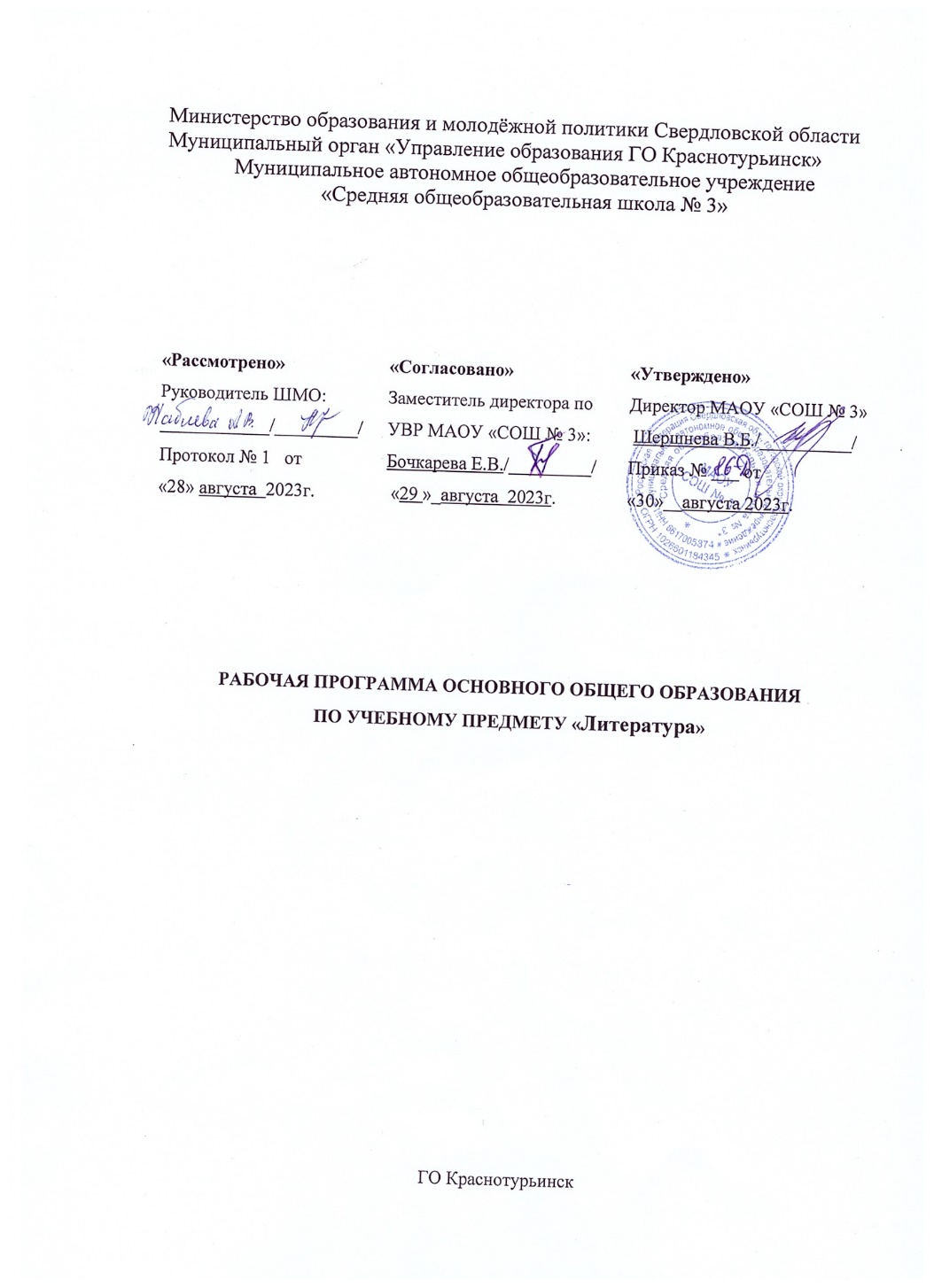 РАБОЧАЯ ПРОГРАММА СРЕДНЕГО ОБЩЕГО ОБРАЗОВАНИЯПО УЧЕБНОМУ ПРЕДМЕТУ «ЛИТЕРАТУРА»ГО Краснотурьинск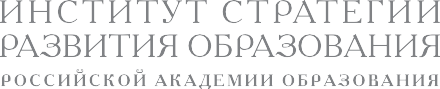 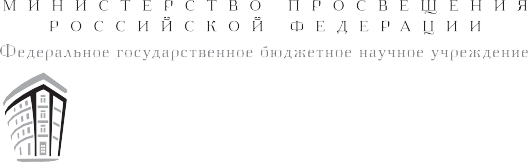 ФЕДЕРАЛЬНАЯ РАБОЧАЯ ПРОГРАММА СРЕДНЕГО ОБЩЕГО ОБРАЗОВАНИЯЛИТЕРАТУРАБАЗОВЫЙ УРОВЕНЬ(для 10—11 классов образовательных организаций)МОСКВА 2022СОДЕРЖАНИЕ	3Федеральная рабочая программа по литературе на уровне среднего общего образования составлена на основе Требований к результатам освоения ООП СОО, представленных в ФГОС СОО, а также федеральной программы воспитания, с учётом Концепции преподавания русского языка и литературы в Рос- сийской Федерации, утверждённой распоряжением Правитель- ства Российской Федерации от 9 апреля 2016 г № 637-р (Собра- ние законодательства Российской  Федерации,  2016,  №  17, ст 2424) и подлежит непосредственному применению при реа- лизации обязательной части ООП СОО ПОЯСНИТЕЛЬНАЯ ЗАПИСКА	Личностные и метапредметные результаты в федеральной рабочей программе учебного предмета «Литература» представ- лены с учётом особенностей преподавания учебного предмета«Литература» на уровне среднего общего образования, плани- руемые предметные результаты распределены по годам обуче- ния ОБЩАЯ ХАРАКТЕРИСТИКАУЧЕБНОГО ПРЕДМЕТА «ЛИТЕРАТУРА»Учебный предмет «Литература» способствует формирова- нию духовного облика и нравственных ориентиров молодого поколения, так как занимает ведущее место в эмоциональном, интеллектуальном  и  эстетическом  развитии  обучающихся, в становлении основ их миропонимания и национального само- сознания Особенности литературы как школьного предмета связаны с тем, что литературные произведения являются фено- меном культуры: в них заключено эстетическое освоение мира, а богатство и многообразие человеческого бытия выражено в художественных образах, которые содержат в себе потенциал воздействия на читателей и приобщают их к нравственно-эсте- тическим ценностям, как национальным, так и общечеловече- ским Основу  содержания  литературного   образования   в   10— 11 классах составляют чтение и изучение выдающихся произ- ведений отечественной и зарубежной литературы второй поло- вины ХIХ — начала ХХI века с целью формирования целостно- го восприятия и понимания художественного произведения, умения его анализировать и интерпретировать в соответствии4	Федеральная рабочая программас возрастными особенностями обучающихся, их литературным развитием, жизненным и читательским опытом Литературное образование на уровне среднего общего обра- зования преемственно по отношению к курсу литературы на уровне основного общего образования Происходит углубление межпредметных связей  с  курсом  русского  языка,  истории и предметов художественного цикла, что способствует форми- рованию  художественного  вкуса  и  эстетического  отношения к окружающему миру В федеральной рабочей программе учебного предмета «Лите- ратура» учтены этапы российского историко-литературного процесса второй половины ХIХ — начала ХХI века, представ- лены разделы, включающие произведения литератур народов России и зарубежной литературы Основные виды деятельности обучающихся указаны при изучении каждой монографической или обзорной темы и на- правлены на достижение планируемых результатов обучения В федеральной рабочей программе учебного предмета «Лите- ратура» на базовом уровне определена группа планируемых предметных результатов, достижение которых обеспечивается в отношении всех обучающихся ЦЕЛИ ИЗУЧЕНИЯ УЧЕБНОГО ПРЕДМЕТА «ЛИТЕРАТУРА»Цели изучения учебного предмета «Литература» на уровне среднего общего образования состоят в сформированности чув- ства причастности к отечественным культурным традициям, лежащим в основе исторической преемственности поколений, и уважительного отношения к другим культурам; в развитии ценностно-смысловой сферы личности на основе высоких эти- ческих идеалов; осознании ценностного отношения к литерату- ре как неотъемлемой части культуры и взаимосвязей между языковым, литературным, интеллектуальным, духовно-нрав- ственным развитием личности Реализация этих целей связана с развитием  читательских  качеств  и  устойчивого  интереса к чтению как средству приобщения к российскому литератур- ному наследию и сокровищам отечественной и зарубежной культуры, базируется на знании содержания произведений, ос- мыслении поставленных в литературе проблем, понимании коммуникативно-эстетических возможностей языка художе- ственных текстов и  способствует  совершенствованию  устной и письменной речи обучающихся на примере лучших литера-ЛИТЕРАТУРА. 10—11 классы	5турных образцов Достижение указанных целей возможно при комплексном решении учебных и воспитательных задач, стоя- щих на уровне среднего общего образования и сформулирован- ных в ФГОС СОО Задачи, связанные с формированием чувства причастности к отечественным традициям и осознанием исторической преем- ственности поколений, включением в языковое пространство русской культуры, воспитанием ценностного отношения к ли- тературе как неотъемлемой части культуры, состоят в приоб- щении старшеклассников к лучшим образцам русской и зару- бежной литературы второй половины ХIХ — начала ХХI века, воспитании уважения к отечественной классической литерату- ре как социокультурному и эстетическому феномену, освоении в ходе изучения литературы духовного опыта человечества, этико-нравственных, философско-мировоззренческих, соци- ально-бытовых, культурных традиций и ценностей Задачи,  связанные  с формированием устойчивого  интереса к чтению как средству познания отечественной и других куль- тур, уважительного отношения к ним, приобщением к россий- скому литературному наследию и через него — к традицион- ным ценностям и сокровищам отечественной и мировой куль- туры, ориентированы  на  воспитание  и  развитие  потребности в  чтении  художественных  произведений,  знание  содержания и осмысление ключевых проблем произведений русской, миро- вой классической и современной литературы, в том числе лите- ратур народов России, а также на формирование потребности в досуговом чтении и умение составлять программы собствен- ной читательской деятельности, участвовать во внеурочных ме- роприятиях, содействующих повышению интереса к литерату- ре, чтению, образованию, книжной культуре Задачи,  связанные   с   воспитанием   читательских   качеств и овладением современными читательскими практиками, куль- турой восприятия и понимания литературных текстов, самосто- ятельного истолкования прочитанного, направлены на развитие умений анализа и интерпретации литературного произведения как художественного целого с учётом историко-литературной обусловленности, культурного контекста и связей с современ- ностью  с   использованием   теоретико-литературных   знаний и представления об историко-литературном процессе Кроме того, эти задачи связаны с развитием представления о специ- фике литературы как вида искусства и умением сопоставлять6	Федеральная рабочая программапроизведения русской и мировой литературы и сравнивать их с художественными интерпретациями в других видах искусств, с выявлением взаимообусловленности элементов формы и со- держания литературного произведения, а также образов, тем, идей, проблем, способствующих осмыслению художественной картины жизни, созданной автором в литературном произведе- нии, и авторской позиции Задачи, связанные с осознанием обучающимися коммуника- тивно-эстетических  возможностей   языка   и   реализацией   их в учебной деятельности и в дальнейшей жизни, направлены на расширение представлений об изобразительно-выразительных возможностях русского языка в литературных текстах, овладе- ние разными способами информационной переработки текстов с использованием важнейших литературных ресурсов, в том числе в информационно-телекоммуникационной сети Интер- нет МЕСТО УЧЕБНОГО ПРЕДМЕТА «ЛИТЕРАТУРА» В УЧЕБНОМ ПЛАНЕУчебный предмет «Литература» входит в предметную об- ласть «Русский язык и литература» и является обязательным для изучения Учебный предмет «Литература» на уровне сред- него общего образования преемственен по отношению к учебно- му предмету «Литература» на уровне основного общего образо- вания В 10—11 классах на изучение учебного предмета «Лите- ратура» отводится 204 часа, рассчитанных на 34 учебных недели на каждый год обучения ЛИТЕРАТУРА. 10—11 классы	7СОДЕРЖАНИЕ УЧЕБНОГО ПРЕДМЕТА«ЛИТЕРАТУРА» ПО ГОДАМ ИЗУЧЕНИЯ	10 КЛАССЛитература второй половины XIX века А. Н. Островский. Драма «Гроза» И. А. Гончаров. Роман «Обломов» И. С. Тургенев. Роман «Отцы и дети» Ф. И. Тютчев. Стихотворения (не менее трёх по выбору) На- пример: «Silentium!», «Не то, что мните вы, природа…», «Умом Россию не понять…», «О, как убийственно мы любим…», «Нам не дано предугадать…», «К Б » («Я встретил вас — и всё бы- лое…») и др Н. А. Некрасов. Стихотворения (не менее трёх по выбору) Например: «Тройка», «Я не люблю иронии твоей…», «Вчераш- ний день, часу в шестом…», «Мы с тобой бестолковые люди…»,«Поэт и Гражданин», «Элегия» («Пускай нам говорит изменчи- вая мода…») и др Поэма «Кому на Руси жить хорошо» А. А. Фет. Стихотворения (не менее трёх по выбору) Напри- мер: «Одним толчком согнать ладью живую…», «Ещё майская ночь», «Вечер», «Это утро, радость эта…», «Шёпот, робкое ды- ханье…», «Сияла ночь  Луной был полон сад  Лежали…» и др М. Е. Салтыков-Щедрин. Роман-хроника «История одного города» (не менее двух глав по выбору) Например, главы«О корени происхождения глуповцев», «Опись градоначальни- кам», «Органчик», «Подтверждение покаяния» и др Ф. М. Достоевский. Роман «Преступление и наказание» Л. Н. Толстой. Роман-эпопея «Война и мир» Н. С. Лесков. Рассказы и повести (не менее одного произве- дения по выбору) Например: «Очарованный странник», «Одно- дум» и др А. П. Чехов. Рассказы (не менее трёх по выбору) Например:«Студент», «Ионыч», «Дама с собачкой», «Человек в футляре» и др Пьеса «Вишнёвый сад» Литературная критика второй половины XIX векаСтатьи H А  Добролюбова «Луч света в тёмном царстве»,«Что такое обломовщина?», Д И Писарева «Базаров» и др (не менее двух статей по выбору в соответствии с изучаемым худо- жественным произведением) 8	Федеральная рабочая программаЛитература народов РоссииСтихотворения  (не  менее  одного  по  выбору)    Например, Г Тукая, К Хетагурова и др Зарубежная литератураЗарубежная проза второй половины XIX века (не менее од- ного    произведения    по    выбору)     Например,    произведения Ч     Диккенса    «Дэвид    Копперфилд»,    «Большие    надежды», Г Флобера «Мадам Бовари» и др Зарубежная поэзия второй половины XIX века (не менее двух стихотворений одного из поэтов по выбору) Например, стихотворения А Рембо, Ш Бодлера и др Зарубежная драматургия второй половины XIX века (не ме- нее одного произведения по выбору) Например, пьесы Г Гаупт- мана «Перед восходом солнца», Г Ибсена «Кукольный дом» и др 11 КЛАССЛитература конца XIX — начала ХХ векаА. И. Куприн. Рассказы и повести (одно произведение по вы- бору) Например: «Гранатовый браслет», «Олеся» и др Л. Н. Андреев. Рассказы и повести (одно произведение по выбору) Например: «Иуда Искариот», «Большой шлем» и др М. Горький. Рассказы (один по выбору) Например: «Стару- ха Изергиль», «Макар Чудра», «Коновалов» и др Пьеса «На дне» Стихотворения поэтов Серебряного века (не менее двух сти- хотворений одного поэта по выбору)  Например, стихотворения К Д Бальмонта, М А Волошина, Н С Гумилёва и др Литература ХХ векаИ. А. Бунин. Рассказы (два по выбору) Например: «Анто- новские яблоки», «Чистый понедельник», «Господин из Сан-Франциско» и др А. А. Блок. Стихотворения (не менее трёх по выбору) На- пример: «Незнакомка», «Россия», «Ночь, улица, фонарь, апте- ка…», «Река раскинулась  Течёт, грустит лениво…» (из цикла«На поле Куликовом»), «На железной дороге», «О доблестях, о подвигах, о славе   », «О, весна, без конца и без краю…»,«О, я хочу безумно жить…» и др Поэма «Двенадцать» В. В. Маяковский. Стихотворения (не менее трёх по выбору) Например: «А вы могли бы?», «Нате!», «Послушайте!», «Ли- личка!», «Юбилейное», «Прозаседавшиеся», «Письмо Татьяне Яковлевой» и др ЛИТЕРАТУРА. 10—11 классы	9Поэма «Облако в штанах» С. А. Есенин. Стихотворения (не менее трёх по выбору) На- пример: «Гой ты, Русь, моя родная     », «Письмо матери», «Со- баке  Качалова»,  «Спит  ковыль   Равнина  дорогая…»,  «Шаганэ ты моя, Шаганэ…», «Не жалею, не зову, не плачу…», «Я по- следний поэт деревни…», «Русь Советская», «Низкий дом с го- лубыми ставнями » и др О. Э. Мандельштам. Стихотворения (не менее трёх по выбо- ру) Например: «Бессонница Гомер Тугие паруса…», «За гре- мучую доблесть грядущих веков…», «Ленинград», «Мы живём, под собою не чуя страны…» и др М. И. Цветаева. Стихотворения (не менее трёх по выбору) Например: «Моим стихам, написанным так рано…», «Кто соз- дан из камня, кто создан из глины…», «Идёшь, на меня похо- жий…», «Мне нравится, что вы больны не мной…», «Тоска по родине! Давно…», «Книги в красном переплёте», «Бабушке»,«Красною кистью…» (из цикла «Стихи о Москве») и др А. А. Ахматова. Стихотворения (не менее трёх по выбору) Например: «Песня последней встречи», «Сжала руки под тём- ной вуалью…», «Смуглый отрок бродил по аллеям…», «Мне го- лос был Он звал утешно…», «Не с теми я, кто бросил землю »,«Мужество», «Приморский сонет», «Родная земля» и др Поэма «Реквием» М. А. Шолохов. Роман-эпопея «Тихий Дон» (избранные гла- вы) М. А. Булгаков. Романы «Белая гвардия», «Мастер и Марга- рита» (один роман по выбору) А. П. Платонов. Рассказы и повести (одно произведение по выбору) Например: «В прекрасном и яростном мире», «Котло- ван», «Возвращение» и др А. Т. Твардовский. Стихотворения (не менее трёх по выбо- ру) Например: «Вся суть в одном-единственном завете…», «Па- мяти матери» («В краю, куда их вывезли гуртом…»), «Я знаю, никакой моей вины…»,  «Дробится  рваный  цоколь  монумен- та » и др Проза о Великой Отечественной войне (по одному произве- дению  не  менее  чем  двух  писателей  по  выбору)  Например: В  П  Астафьев  «Пастух  и  пастушка»;  Ю  В  Бондарев  «Горя- чий снег»; В В Быков «Обелиск», «Сотников», «Альпийская баллада»; Б Л Васильев «А зори здесь тихие», «В списках не значился», «Завтра была война»; К Д Воробьёв «Убиты под Москвой»,  «Это  мы,  Господи!»;  В    Л    Кондратьев  «Сашка»;10	Федеральная рабочая программаВ П Некрасов «В окопах Сталинграда»; Е И Носов «Красное вино победы», «Шопен, соната номер два» и др А. А. Фадеев. «Молодая гвардия» Поэзия о Великой Отечественной войне. Стихотворения (по одному стихотворению не менее чем двух поэтов по выбору) Например, Ю В Друниной, М В Исаковского, Ю  Д  Леви- танского,  С   С    Орлова,  Д    С    Самойлова,  К    М    Симонова, Б А Слуцкого и др Драматургия о Великой Отечественной войне. Пьесы (одно произведение по выбору)  Например,  В  С  Розов  «Вечно  жи- вые» и др Б. Л. Пастернак. Стихотворения (не менее трёх по выбору) Например: «Февраль Достать чернил и плакать! », «Опреде- ление поэзии», «Во всём мне хочется дойти…», «Снег идёт»,«Любить иных — тяжёлый крест », «Быть знаменитым не- красиво…», «Ночь», «Гамлет», «Зимняя ночь» и др А. И. Солженицын. Произведения «Один день Ивана Дени- совича», «Архипелаг ГУЛАГ» (фрагменты книги) В. М. Шукшин. Рассказы (не менее двух по выбору) Напри- мер: «Срезал», «Обида», «Микроскоп», «Мастер», «Крепкий мужик», «Сапожки» и др В. Г. Распутин. Рассказы и повести (не менее одного произ- ведения  по  выбору)    Например:  «Живи  и  помни»,  «Прощание с Матёрой» и др Н. М. Рубцов. Стихотворения (не менее трёх по выбору) На- пример: «Звезда полей», «Тихая моя родина! », «В  горнице моей светло…», «Привет, Россия…», «Русский огонёк», «Я буду скакать по холмам задремавшей отчизны » и др И. А. Бродский. Стихотворения (не менее трёх по выбору) Например: «На смерть Жукова», «Осенний крик ястреба»,«Пилигримы», «Стансы» («Ни страны, ни погоста…»), «На сто- летие Анны Ахматовой», «Рождественский романс», «Я вхо- дил вместо дикого зверя в клетку…» и др Проза второй половины XX — начала XXI века. Рассказы, повести, романы (по одному произведению не менее чем трёх прозаиков по выбору) Например, Ф А Абрамов («Братья и сё- стры»  (фрагменты   из   романа),   повесть   «Пелагея»   и   др ); Ч    Т    Айтматов  (повести  «Пегий  пёс,  бегущий  краем  моря»,«Белый пароход» и др ); В  И  Белов (рассказы «На родине»,«За тремя волоками», «Бобришный угор» и др ); Г Н Влади- мов («Верный Руслан»); Ф  А  Искандер (роман в рассказах«Сандро из Чегема» (фрагменты), философская сказка «Кроли-ЛИТЕРАТУРА. 10—11 классы	11ки и удавы» и др ); Ю П Казаков (рассказы «Северный днев- ник», «Поморка», «Во сне ты горько плакал» и др ); В О Пе- левин (роман «Жизнь насекомых» и др ); Захар Прилепин (ро- ман «Санькя» и др ); А Н и Б Н  Стругацкие (повесть «Пикник на обочине» и др ); Ю В Трифонов (повести «Обмен», «Другая жизнь», «Дом на набережной» и др ); В Т Шаламов («Колым- ские рассказы», например: «Одиночный замер», «Инжектор»,«За письмом» и др ) и др Поэзия второй половины XX — начала XXI века. Стихотво- рения (по одному произведению не менее чем двух поэтов по выбору)   Например,  Б   А   Ахмадулиной,  А   А   Вознесенского, В С Высоцкого, Е А Евтушенко, Н А Заболоцкого, Т Ю  Ки- бирова,  Ю  П   Кузнецова,  А   С   Кушнера,  Л   Н   Мартынова, Б  Ш  Окуджавы, Р   И   Рождественского, А   А   Тарковского, О Г Чухонцева и др Драматургия второй половины ХХ — начала XXI века. Пьесы (произведение одного из драматургов по выбору) На- пример: А Н Арбузов «Иркутская история»; А В Вампилов«Старший  сын»;  Е    В    Гришковец  «Как  я  съел  собаку»; К В Драгунская «Рыжая пьеса» и др Литература народов РоссииРассказы, повести, стихотворения (не менее одного произве- дения по выбору) Например, рассказ Ю Рытхэу «Хранитель огня»; повесть Ю Шесталова «Синий ветер каслания» и др ; стихотворения Г Айги, Р Гамзатова, М  Джалиля, М  Карима, Д Кугультинова, К Кулиева и др Зарубежная литератураЗарубежная проза XX века (не менее одного произведения по выбору)  Например, произведения Р   Брэдбери «451 градус по Фаренгейту»; А Камю «Посторонний»; Ф Кафки «Превра- щение»; Дж Оруэлла «1984»; Э М Ремарка «На  западном фронте без перемен», «Три товарища»; Дж Сэлинджера «Над пропастью во ржи»; Г Уэллса «Машина времени»; О Хаксли«О дивный новый мир»; Э Хемингуэя «Старик и море» и др Зарубежная поэзия XX века (не менее двух стихотворений одного из поэтов по выбору) Например, стихотворения Г Апол- линера, Т С Элиота и др Зарубежная драматургия XX века (не менее одного произве- дения по выбору)  Например, пьесы Б   Брехта «Мамаша Кураж и её дети»; М Метерлинка «Синяя птица»; О Уайльда «Иде- альный муж»; Т Уильямса «Трамвай „Желание“»; Б Шоу«Пигмалион» и др 12	Федеральная рабочая программаПЛАНИРУЕМЫЕ РЕЗУЛЬТАТЫ ОСВОЕНИЯУЧЕБНОГО ПРЕДМЕТА «ЛИТЕРАТУРА»	Изучение литературы на уровне среднего общего образова- ния направлено на достижение обучающимися следующих личностных, метапредметных и предметных результатов осво- ения учебного предмета Личностные результатыЛичностные результаты освоения программы среднего обще- го образования по литературе достигаются в единстве учебной и воспитательной  деятельности  образовательной  организации в соответствии с традиционными российскими социокультурны- ми, историческими и духовно-нравственными ценностями, отра- жёнными в  произведениях  русской  литературы,  принятыми в обществе правилами и нормами поведения, и способствуют процессам самопознания, самовоспитания и саморазвития, раз- вития внутренней позиции личности, патриотизма, граждан- ственности, уважения к памяти защитников Отечества и подви- гам Героев Отечества, закону и правопорядку, человеку труда и старшему поколению, взаимного уважения, бережного отно- шения к культурному наследию и традициям многонациональ- ного народа Российской Федерации, природе и окружающей среде Личностные результаты освоения обучающимися содержа- ния федеральной рабочей программы по литературе для средне- го общего образования должны отражать готовность и способ- ность обучающихся руководствоваться сформированной вну- тренней позицией личности, системой ценностных ориентаций, позитивных внутренних убеждений, соответствующих традици- онным ценностям российского общества, расширение жизненно- го опыта и опыта деятельности в процессе реализации основных направлений воспитательной деятельности, в том числе в части:Гражданского воспитания:сформированность гражданской позиции обучающегося как активного и ответственного члена российского общества;осознание своих конституционных прав и обязанностей, уважение закона и правопорядка;принятие традиционных национальных, общечеловеческих гуманистических, демократических, семейных ценностей, в том числе в сопоставлении с жизненными ситуациями, изображён- ными в литературных произведениях;ЛИТЕРАТУРА. 10—11 классы	13готовность противостоять идеологии экстремизма, национа- лизма, ксенофобии, дискриминации по социальным, религиоз- ным, расовым, национальным признакам;готовность вести  совместную  деятельность,  в  том  числе в рамках школьного литературного образования, в интересах гражданского общества, участвовать в самоуправлении в обра- зовательной организации и детско-юношеских организациях;умение взаимодействовать с социальными институтами в со- ответствии с их функциями и назначением;готовность к гуманитарной и волонтёрской деятельности Патриотического воспитания:сформированность российской гражданской идентичности, патриотизма, уважения к своему народу, чувства ответственно- сти перед Родиной, гордости за свой край, свою Родину, свой язык и культуру, прошлое и настоящее многонационального народа России  в  контексте  изучения  произведений  русской и зарубежной литературы, а также литератур народов России; ценностное отношение к государственным символам, ис- торическому и природному наследию,  памятникам,  традици- ям народов России, внимание к  их  воплощению  в  литерату- ре, а также достижениям России в науке, искусстве, спорте, технологиях, труде, отражённым в художественных произведе-ниях;идейная убеждённость, готовность к служению и защите Отечества, ответственность за его судьбу, в том числе воспитан- ные на примерах из литературы Духовно-нравственного воспитания:осознание духовных ценностей российского народа; сформированность нравственного сознания, этического по-ведения;способность оценивать ситуацию, в том числе представлен- ную в литературном произведении, и принимать осознанные решения,  ориентируясь   на   морально-нравственные   нормы и ценности, характеризуя поведение и поступки персонажей художественной литературы;осознание личного вклада в построение устойчивого будуще-го;ответственное отношение к своим родителям, созданию се-мьи на основе осознанного принятия ценностей семейной жиз- ни, в соответствии с традициями народов России, в том числе с опорой на литературные произведения 14	Федеральная рабочая программаЭстетического воспитания:эстетическое отношение к миру, включая эстетику быта, на- учного и технического творчества, спорта, труда, обществен- ных отношений;способность воспринимать различные виды искусства, тра- диции и творчество своего и других народов, ощущать эмоцио- нальное воздействие искусства, в том числе литературы;убеждённость в значимости для личности и общества отече- ственного и мирового искусства, этнических культурных тра- диций и устного народного творчества;готовность к самовыражению в разных видах искусства, стремление проявлять качества творческой личности, в том числе при выполнении творческих работ по литературе Физического воспитания:сформированность здорового и безопасного образа жизни, ответственного отношения к своему здоровью;потребность в физическом совершенствовании, занятиях спортивно-оздоровительной деятельностью;активное неприятие вредных привычек и иных форм причи- нения вреда физическому и психическому здоровью, в том чис- ле с адекватной оценкой поведения и поступков литературных героев Трудового воспитания:готовность к труду, осознание ценности мастерства, трудо- любие, в том числе при чтении произведений о труде и труже- никах, а также на основе знакомства с профессиональной дея- тельностью героев отдельных литературных произведений;готовность к активной деятельности технологической и со- циальной направленности, способность инициировать, плани- ровать и самостоятельно выполнять такую деятельность в про- цессе литературного образования;интерес к различным сферам профессиональной деятельно- сти, умение совершать осознанный выбор будущей профессии и реализовывать собственные жизненные планы, в том числе ориентируясь на поступки литературных героев;готовность и способность к образованию и самообразованию, к продуктивной читательской деятельности  на  протяжении всей жизни Экологического воспитания:сформированность экологической культуры, понимание влияния социально-экономических процессов на состояние природной и социальной среды, осознание глобального харак-ЛИТЕРАТУРА. 10—11 классы	15тера экологических проблем, представленных в художествен- ной литературе;планирование и осуществление действий в окружающей сре- де на основе знания целей устойчивого развития человечества, с учётом осмысления опыта литературных героев;активное неприятие действий, приносящих вред окружаю- щей среде, в том числе показанных в литературных произведе- ниях; умение прогнозировать неблагоприятные экологические последствия предпринимаемых действий, предотвращать их;расширение опыта деятельности экологической направлен- ности, в том числе представленной в произведениях русской, зарубежной литературы и литератур народов России Ценности научного познания:сформированность мировоззрения, соответствующего совре- менному уровню развития науки и общественной практики, основанного на диалоге культур, способствующего осознанию своего места в поликультурном мире;совершенствование языковой и читательской культуры как средства взаимодействия между людьми и познания мира с опо- рой на изученные и самостоятельно прочитанные литератур- ные произведения;осознание ценности научной деятельности, готовность осу- ществлять проектную и исследовательскую деятельность инди- видуально и в группе, в том числе на литературные темы В процессе достижения личностных результатов освоения обучающимися программы среднего общего образования, в том числе литературного образования, у обучающихся совершен- ствуется эмоциональный интеллект, предполагающий сфор- мированность:самосознания, включающего способность понимать своё эмоциональное состояние, видеть направления развития соб- ственной эмоциональной сферы, быть уверенным в себе;саморегулирования, включающего самоконтроль, умение принимать ответственность за своё поведение, способность адаптироваться к эмоциональным изменениям и проявлять гибкость, быть открытым новому;внутренней мотивации, включающей стремление к дости- жению цели и успеху, оптимизм, инициативность, умение дей- ствовать, исходя из своих возможностей;эмпатии, включающей способность понимать эмоциональ- ное состояние других, учитывать его при осуществлении ком- муникации, способность к сочувствию и сопереживанию;16	Федеральная рабочая программасоциальных навыков, включающих способность выстраи- вать отношения с другими людьми, заботиться, проявлять ин- терес и разрешать конфликты, учитывая собственный чита- тельский опыт Метапредметные результатыМетапредметные результаты освоения федеральной рабочей программы учебного предмета «Литература» на уровне средне- го общего образования должны отражать:Овладение универсальными учебными познаватель- ными действиями:базовые логические действия:самостоятельно формулировать и актуализировать пробле- му, заложенную в художественном произведении, рассматри- вать её всесторонне;устанавливать существенный признак или основания для сравнения литературных героев, художественных произведе- ний и их фрагментов, классификации и обобщения литератур- ных фактов;определять цели деятельности, задавать параметры и крите- рии их достижения;выявлять закономерности и противоречия в рассматривае- мых явлениях, в том числе при изучении литературных произ- ведений, направлений, фактов историко-литературного про- цесса;разрабатывать план решения проблемы с учётом анализа имеющихся материальных и нематериальных ресурсов;вносить коррективы в деятельность, оценивать соответствие результатов целям, оценивать риски последствий деятельно- сти;координировать и выполнять работу в условиях реального, виртуального и комбинированного взаимодействия, в том чис- ле при выполнении проектов по литературе;развивать креативное мышление при решении жизненных проблем с опорой на собственный читательский опыт;базовые исследовательские действия:владеть навыками учебно-исследовательской и проектной деятельности на основе литературного материала, навыками разрешения проблем с опорой на художественные произведе- ния; способностью и готовностью к самостоятельному поиску методов решения практических задач, применению различных методов познания;ЛИТЕРАТУРА. 10—11 классы	17овладение видами деятельности для получения нового зна- ния по литературе, его интерпретации, преобразованию и при- менению в различных учебных ситуациях, в том числе при соз- дании учебных и социальных проектов;формирование научного типа мышления, владение научной терминологией, ключевыми понятиями и методами современ- ного литературоведения;ставить и формулировать собственные задачи в образова- тельной деятельности и жизненных ситуациях с учётом соб- ственного читательского опыта;выявлять причинно-следственные связи и актуализировать задачу при изучении литературных явлений и процессов, вы- двигать гипотезу её решения, находить аргументы для доказа- тельства своих утверждений, задавать параметры и критерии решения;анализировать полученные в ходе решения задачи результа- ты, критически оценивать их достоверность, прогнозировать изменение в новых условиях;давать оценку новым ситуациям, оценивать приобретённый опыт, в том числе читательский;осуществлять целенаправленный  поиск  переноса  средств и способов действия в профессиональную среду;уметь переносить знания, в том числе полученные в резуль- тате чтения и изучения литературных произведений, в позна- вательную и практическую области жизнедеятельности;уметь интегрировать знания из разных предметных областей; выдвигать новые идеи, предлагать оригинальные подходыи решения; ставить проблемы и задачи, допускающие альтер- нативные решения;работа с информацией:владеть навыками получения литературной и другой инфор- мации из источников разных типов, самостоятельно осущест- влять поиск, анализ, систематизацию и интерпретацию инфор- мации различных видов и форм представления при изучении той или иной темы по литературе;создавать тексты в различных форматах и жанрах (сочине- ние, эссе, доклад, реферат, аннотация и др ) с учётом назначе- ния информации и целевой аудитории, выбирая оптимальную форму представления и визуализации;оценивать достоверность, легитимность литературной и дру- гой информации, её соответствие правовым и морально-этиче- ским нормам;18	Федеральная рабочая программаиспользовать средства информационных и коммуникацион- ных технологий  в  решении  когнитивных,  коммуникативных и организационных задач с соблюдением требований эргономи- ки, техники безопасности, гигиены, ресурсосбережения, пра- вовых и этических норм, норм информационной безопасности; владеть навыками распознавания и защиты литературнойи другой информации, информационной безопасности личности Овладение универсальными коммуникативными действиями:общение:осуществлять коммуникации во всех сферах жизни, в том числе на уроке литературы и во внеурочной деятельности по предмету;распознавать невербальные средства общения, понимать значение социальных знаков, распознавать предпосылки кон- фликтных ситуаций и смягчать конфликты, опираясь на при- меры из литературных произведений;владеть различными способами общения и взаимодействия в парной и групповой работе на уроках литературы; аргументи- рованно вести диалог, уметь смягчать конфликтные ситуации; развёрнуто и логично излагать в процессе анализа литера- турного произведения свою точку зрения с использованиемязыковых средств;совместная деятельность:понимать и использовать преимущества командной и инди- видуальной работы на уроке и во внеурочной деятельности по литературе;выбирать тематику и методы совместных действий с учётом общих интересов и возможностей каждого члена коллектива;принимать цели  совместной  деятельности,  организовывать и координировать действия по её достижению: составлять план действий, распределять роли с учётом мнений участников, об- суждать результаты совместной работы на уроках литературы и во внеурочной деятельности по предмету;оценивать качество своего вклада и каждого участника ко- манды в общий результат по разработанным критериям;предлагать новые проекты, в том числе литературные, оце- нивать идеи с позиции новизны, оригинальности, практиче- ской значимости;осуществлять позитивное стратегическое поведение в раз- личных ситуациях, проявлять творчество и воображение, быть инициативным ЛИТЕРАТУРА. 10—11 классы	19Овладение универсальными регулятивными дей- ствиями:самоорганизация:самостоятельно осуществлять познавательную деятельность, выявлять проблемы, ставить и формулировать собственные за- дачи в образовательной деятельности, включая изучение лите- ратурных произведений, и жизненных ситуациях;самостоятельно составлять план решения проблемы при изу- чении литературы с учётом имеющихся ресурсов, читательско- го опыта, собственных возможностей и предпочтений;давать оценку новым ситуациям, в том числе изображённым в художественной литературе;расширять рамки учебного предмета на основе личных пред- почтений с опорой на читательский опыт;делать осознанный выбор, аргументировать его, брать ответ- ственность за решение;оценивать приобретённый опыт с учётом литературных зна- ний;способствовать формированию и проявлению широкой эру- диции в разных областях знаний, в том числе в вопросах лите- ратуры, постоянно повышать свой образовательный и культур- ный уровень;самоконтроль:давать оценку новым ситуациям, вносить коррективы в дея- тельность, оценивать соответствие результатов целям;владеть навыками познавательной рефлексии как осознания совершаемых действий и мыслительных процессов, их резуль- татов и оснований; использовать приёмы рефлексии для оцен- ки ситуации, выбора верного решения, опираясь на примеры из художественных произведений;уметь оценивать риски и своевременно принимать решения по их снижению;принятие себя и других:принимать себя, понимая свои недостатки и достоинства; принимать мотивы и аргументы других при анализе резуль-татов деятельности, в том числе в процессе чтения художе- ственной  литературы   и   обсуждения   литературных   героев и проблем, поставленных в художественных произведениях;признавать своё право и право других на ошибки в дискус- сиях на литературные темы;развивать способность понимать мир с позиции другого че- ловека, используя знания по литературе 20	Федеральная рабочая программаПредметные результаты (10—11 классы)Предметные результаты по литературе на уровне среднего общего образования должны обеспечивать:осознание  причастности   к   отечественным   традициям и исторической преемственности поколений; включение в куль- турно-языковое пространство русской и мировой культуры, сформированность ценностного отношения к литературе как неотъемлемой части культуры;осознание взаимосвязи между языковым, литературным, интеллектуальным, духовно-нравственным развитием лично- сти;сформированность устойчивого интереса к чтению как средству познания отечественной и других культур; приобще- ние к отечественному литературному наследию и через него — к традиционным ценностям и сокровищам мировой культуры;знание содержания, понимание ключевых проблем и осо- знание историко-культурного и нравственно-ценностного взаи- мовлияния произведений  русской,  зарубежной  классической и современной литературы, в том числе литератур народов Рос- сии:пьеса А   Н   Островского «Гроза»; роман И   А   Гончарова«Обломов»; роман И С Тургенева «Отцы и дети»; стихотворе- ния Ф  И  Тютчева, А  А   Фета, стихотворения и поэма «Кому на Руси жить хорошо» Н А Некрасова; роман М Е Салтыко- ва-Щедрина «История одного города» (избранные главы); ро- ман Ф  М  Достоевского «Преступление и наказание»; роман Л Н Толстого «Война и мир»; одно произведение Н  С  Леско- ва; рассказы и пьеса «Вишнёвый сад» А П  Чехова; рассказы и   пьеса   «На   дне»   М   Горького;   рассказы   И    А    Бунина и   А    И    Куприна;   стихотворения   и   поэма   «Двенадцать» А   А   Блока;  стихотворения  и  поэма  «Облако  в  штанах» В В Маяковского; стихотворения С А Есенина, О Э Ман- дельштама, М  И  Цветаевой; стихотворения и поэма «Рекви- ем» А А Ахматовой; роман М А Шолохова «Тихий Дон» (из- бранные главы); роман М А Булгакова «Мастер и Маргарита» (или «Белая гвардия»); роман А А  Фадеева «Молодая гвар- дия»;  одно  произведение  А   П   Платонова;  стихотворения А Т Твардовского, Б Л Пастернака, повесть А  И  Солжени- цына «Один день Ивана Денисовича»; произведения литерату- ры второй половины XX — XXI века: не менее двух прозаиков по  выбору  (в  том  числе  Ф   А   Абрамова,  В   П   Астафьева,ЛИТЕРАТУРА. 10—11 классы	21А Г  Битова, Ю  В  Бондарева, Б  Л  Васильева, К  Д  Воро- бьёва, Ф   А   Искандера, В   Л   Кондратьева, В   Г   Распутина, В М Шукшина и др ); не менее двух поэтов по выбору (в том числе И А  Бродского, А  А  Вознесенского, В  С  Высоцкого, Е А Евтушенко, Н А Заболоцкого, А С Кушнера, Б Ш Окуд- жавы, Р И  Рождественского, Н  М  Рубцова и др ); пьеса одно- го  из  драматургов  по  выбору  (в  том  числе  А  Н   Арбузова, А В Вампилова, В С  Розова и др ); не менее двух произведе- ний зарубежной литературы  (в  том  числе  романы  и  повести Ч Диккенса, Г Флобера, Дж Оруэлла, Э М Ремарка, Э Хе- мингуэя, Дж Сэлинджера, Р Брэдбери; стихотворения А  Рем- бо, Ш Бодлера; пьесы Г Ибсена, Б Шоу и др ); не менее одного произведения из литератур народов России (в том числе произ- ведения Г Айги, Р Гамзатова, М Джалиля, М Карима, Д Ку- гультинова, К  Кулиева, Ю   Рытхэу, Г   Тукая, К   Хетагурова, Ю Шесталова и др );сформированность умений определять и учитывать исто- рико-культурный контекст  и  контекст  творчества  писателя в процессе анализа художественных произведений, выявлять их связь с современностью;способность выявлять в произведениях художественной литературы образы, темы, идеи, проблемы и выражать своё от- ношение к ним  в  развёрнутых  аргументированных  устных и письменных высказываниях, участвовать в дискуссии на ли- тературные темы;осознание художественной картины жизни, созданной ав- тором в литературном произведении, в единстве эмоционально- го личностного восприятия и интеллектуального понимания;сформированность умений выразительно (с учётом инди- видуальных особенностей обучающихся) читать, в том числе наизусть, не менее 10 произведений и (или) фрагментов в ка- ждом классе;владение умениями анализа и интерпретации художе- ственных произведений в единстве формы и содержания (с учё- том  неоднозначности  заложенных  в  нём  смыслов  и  наличия в нём подтекста) с использованием теоретико-литературных терминов и понятий (в дополнение к изученным на уровне сред- него общего образования):конкретно-историческое, общечеловеческое и национальное в творчестве писателя; традиция и новаторство; авторский за- мысел и его воплощение; художественное время и простран-22	Федеральная рабочая программаство; миф и литература; историзм, народность; историко-лите- ратурный процесс; литературные направления и течения: ро- мантизм, реализм, модернизм (символизм, акмеизм, футуризм), постмодернизм; литературные жанры; трагическое и комиче- ское; психологизм; тематика и проблематика; авторская пози- ция; фабула; виды тропов и фигуры речи; внутренняя речь; стиль, стилизация; аллюзия, подтекст; символ; системы сти- хосложения (тоническая, силлабическая, силлабо-тоническая), дольник, верлибр; «вечные темы» и «вечные образы» в литера- туре; взаимосвязь и взаимовлияние национальных литератур; художественный перевод; литературная критика;умение сопоставлять произведения русской и зарубеж- ной литературы и сравнивать их с художественными интерпре- тациями в других видах искусств (графика, живопись, театр, кино, музыка и др );сформированность представлений о литературном произ- ведении как явлении словесного искусства, о языке художе- ственной литературы в его эстетической функции, об изобрази- тельно-выразительных возможностях русского языка в худо- жественной литературе и умение применять их в речевой практике;владение современными читательскими практиками, культурой восприятия и понимания литературных текстов, умениями самостоятельного истолкования прочитанного в уст- ной и письменной форме, информационной переработки тек- стов в виде аннотаций, докладов, тезисов, конспектов, рефера- тов, а также написания отзывов и сочинений различных жан- ров (объём сочинения — не менее 250 слов); владение умением редактировать и совершенствовать собственные письменные высказывания с учётом норм русского литературного языка;умение работать с разными информационными источни- ками, в том числе в медиапространстве, использовать ресурсы традиционных библиотек и электронных библиотечных систем Предметные результаты по классам10 классОсознание причастности  к  отечественным  традициям и исторической преемственности поколений на основе установ- ления связей литературы с фактами социальной жизни, идео- логическими течениями и особенностями культурного разви-ЛИТЕРАТУРА. 10—11 классы	23тия страны в конкретную историческую эпоху (вторая полови- на XIX века);понимание взаимосвязей между языковым, литератур- ным, интеллектуальным, духовно-нравственным развитием личности в контексте осмысления произведений литературной классики и собственного интеллектуально-нравственного ро- ста;сформированность устойчивого интереса к чтению как средству познания отечественной и других культур, уважи- тельного отношения к ним; осознанное умение внимательно чи- тать, понимать и самостоятельно интерпретировать художе- ственный текст;знание содержания, понимание ключевых проблем и осо- знание историко-культурного и нравственно-ценностного взаи- мовлияния произведений русской и зарубежной классической литературы, а также литератур народов России (вторая полови- на XIX века);сформированность умений определять и учитывать исто- рико-культурный контекст  и  контекст  творчества  писателя в процессе анализа художественных текстов, выявлять связь литературных произведений второй половины XIX века со вре- менем написания, с современностью и традицией; умение рас- крывать конкретно-историческое и общечеловеческое содержа- ние литературных произведений;способность выявлять в произведениях художественной литературы XIX века образы, темы, идеи, проблемы и выра- жать своё отношение к ним в развёрнутых аргументированных устных и письменных высказываниях; участвовать в дискус- сии на литературные темы; иметь устойчивые навыки устной и письменной речи в процессе чтения и обсуждения лучших образцов отечественной и зарубежной литературы;осмысление художественной картины жизни, созданной автором в литературном произведении, в единстве эмоциональ- ного личностного восприятия и интеллектуального понимания; умение эмоционально откликаться на прочитанное, выражать личное отношение к нему, передавать читательские впечатле- ния;сформированность умений выразительно (с учётом инди- видуальных особенностей обучающихся) читать, в том числе наизусть не менее 10 произведений и (или) фрагментов;овладение умениями анализа и интерпретации художе- ственных произведений в единстве формы и содержания (с учё-24	Федеральная рабочая программатом  неоднозначности  заложенных  в  нём  смыслов  и  наличия в нём подтекста) с использованием теоретико-литературных терминов и понятий (в дополнение к изученным на уровне сред- него общего образования):конкретно-историческое, общечеловеческое и национальное в творчестве писателя; традиция и новаторство; авторский замысел и его воплощение; художественное время и простран- ство; миф и литература; историзм, народность; историко-лите- ратурный процесс; литературные направления и течения: ро- мантизм, реализм; литературные жанры; трагическое и коми- ческое; психологизм; тематика и проблематика; авторская позиция; фабула; виды тропов и фигуры речи; внутренняя речь; стиль, стилизация; аллюзия, подтекст; символ; системы стихосложения (тоническая, силлабическая, силлабо-тониче- ская); «вечные темы» и «вечные образы» в литературе; взаи- мосвязь и взаимовлияние национальных литератур; художе- ственный перевод; литературная критика;умение сопоставлять произведения русской и зарубеж- ной литературы и сравнивать их с художественными интерпре- тациями в других видах искусств (графика, живопись, театр, кино, музыка и др );сформированность представлений о литературном произ- ведении как явлении словесного искусства, о языке художе- ственной литературы в его эстетической функции и об изобра- зительно-выразительных возможностях русского языка в про- изведениях художественной литературы и умение применять их в речевой практике; владение умением анализировать еди- ницы различных языковых уровней и выявлять их роль в про- изведении;овладение современными читательскими практиками, культурой восприятия и понимания литературных текстов, умениями самостоятельного истолкования прочитанного в уст- ной и письменной формах, информационной переработки тек- стов в виде аннотаций, отзывов, докладов, тезисов, конспектов, рефератов, а также сочинений различных жанров (не менее 250 слов); владение умением редактировать и совершенствовать собственные письменные высказывания с учётом норм русско- го литературного языка;умение работать с разными информационными источ- никами, в том числе в медиапространстве, использовать ресур- сы традиционных библиотек и электронных библиотечных си- стем ЛИТЕРАТУРА. 10—11 классы	2511 классОсознание чувства причастности к отечественным тра- дициям и осознание исторической преемственности поколе- ний; включение в культурно-языковое пространство русской и мировой культуры через умение соотносить художествен- ную литературу конца XIX — начала XXI века с фактами обще- ственной жизни и культуры; раскрывать роль литературы в ду- ховном и культурном развитии общества; воспитание цен- ностного отношения к литературе как неотъемлемой части культуры;осознание взаимосвязи между языковым, литературным, интеллектуальным, духовно-нравственным развитием лично- сти в контексте осмысления произведений русской, зарубеж- ной литературы и литератур народов России и собственного интеллектуально-нравственного роста;приобщение к российскому литературному наследию и че- рез него — к традиционным ценностям и сокровищам отече- ственной и мировой культуры; понимание роли и места русской литературы в мировом культурном процессе;знание содержания и понимание ключевых проблем про- изведений русской, зарубежной литературы, литератур наро- дов России (конец XIX — начало XXI века) и современной ли- тературы, их историко-культурного и нравственно-ценностно- го влияния на формирование национальной и мировой литературы;сформированность умений определять и учитывать исто- рико-культурный контекст  и  контекст  творчества  писателя в процессе анализа художественных текстов, выявлять связь литературных произведений конца XIX — XXI века со вре- менем  написания,  с  современностью  и  традицией;   выяв- лять «сквозные темы» и ключевые проблемы русской литера- туры;способность выявлять в произведениях художественной литературы образы, темы, идеи, проблемы и выражать своё от- ношение к ним  в  развёрнутых  аргументированных  устных и письменных высказываниях; участие в дискуссии на литера- турные темы; свободное владение устной и письменной речью в процессе чтения и обсуждения лучших образцов отечествен- ной и зарубежной литературы;самостоятельное осмысление художественной картины жизни, созданной автором в литературном произведении,26	Федеральная рабочая программав единстве эмоционального личностного восприятия и интел- лектуального понимания;сформированность умений выразительно (с учётом инди- видуальных особенностей обучающихся) читать, в том числе наизусть не менее 10 произведений и (или) фрагментов;овладение умениями самостоятельного анализа и интер- претации художественных  произведений  в  единстве  формы и содержания (с учётом неоднозначности заложенных в нём смыслов и наличия в нём подтекста) с использованием теорети- ко-литературных терминов и понятий (в дополнение к изучен- ным в основной школе):конкретно-историческое, общечеловеческое и  националь- ное в творчестве писателя; традиция и новаторство; авторский замысел и его воплощение; художественное время и простран- ство; миф и литература; историзм, народность; историко-лите- ратурный процесс; литературные направления и течения: ро- мантизм, реализм, модернизм (символизм, акмеизм, футу- ризм), постмодернизм;  литературные  жанры;  трагическое и комическое; психологизм; тематика и проблематика; автор- ская позиция; фабула; виды тропов и фигуры речи; внутрен- няя речь; стиль, стилизация; аллюзия, подтекст; символ; си- стемы стихосложения (тоническая, силлабическая, силла- бо-тоническая), дольник, верлибр; «вечные темы» и «вечные образы» в литературе; взаимосвязь и взаимовлияние нацио- нальных литератур; художественный перевод; литературная критика;умение самостоятельно сопоставлять произведения рус- ской и зарубежной литературы и сравнивать их с художествен- ными интерпретациями в других видах искусств (графика, жи- вопись, театр, кино, музыка и др );сформированность представлений о литературном произ- ведении как явлении словесного искусства, о языке художе- ственной литературы в его эстетической функции и об изобра- зительно-выразительных возможностях русского языка в про- изведениях художественной литературы и умение применять их в речевой практике;овладение современными читательскими практиками, культурой восприятия и понимания литературных текстов, умениями самостоятельного истолкования прочитанного в уст- ной и письменной формах, информационной переработки тек- стов в виде аннотаций, отзывов, докладов, тезисов, конспектов,ЛИТЕРАТУРА. 10—11 классы	27рефератов, а также сочинений различных жанров (не менее250 слов); владение умением редактировать и совершенство- вать собственные письменные высказывания с учётом норм русского литературного языка;умение самостоятельно работать с разными информаци- онными источниками, в том числе в медиапространстве, опти- мально использовать ресурсы традиционных библиотек и элек- тронных библиотечных систем 28	Федеральная рабочая программаТЕМАТИЧЕСКОЕ ПЛАНИРОВАНИЕ	В тематическом планировании, представленном по годам обучения, указано количество часов, отводимое на чтение, изу- чение и обсуждение литературных тем на базовом уровне, на развитие речи, на уроки внеклассного чтения и итоговые кон- трольные работы, проекты, предусмотрены резервные часы для реализации принципа вариативности в выборе  произведений (до 8 часов в год) Количество резервных часов рассчитывается исходя из общего количества часов, отведённых на год обуче- ния; зависит от уровня сложности содержания инварианта; от выбранного учителем УМК   Последовательность изучения тем в пределах одного класса может варьироваться КЛАСС (102 ЧАСА)Всего на чтение, изучение и обсуждение — 74 ч6 на развитие речи	10 ч6  на уроки внеклассного чтения	2 ч6  на итоговые контрольные работы  4 ч6  на подготовку и защиту проектов  4 ч6  резервные уроки	8 чЛИТЕРАТУРА. 10—11 классы	29ПродолжениеПродолжениеПродолжениеПродолжениеПродолжениеПродолжениеОкончаниеКоличество учебных часов на тему может варьироваться на усмотрение учителя, неизменным остаётся общее количество часов на весь год Восемь резервных уроков предназначены для самостоятельного распределения учителем количе- ства часов на дополнительное включение в тематическое планирование авторов или произведений, а также на рекомендации по индивидуальному планированию самостоятельного чтения, тематиче- ский контроль, консультирование по разработке учебных проектов и подготовке к ЕГЭ по литера- туре КЛАСС (102 ЧАСА)Всего на чтение, изучение и обсуждение — 81 ч6 на развитие речи	8 ч6  на уроки внеклассного чтения	2 ч6  на итоговые контрольные работы	2 ч6  на подготовку и защиту проектов   4 ч6  резервные уроки	5 чПродолжениеПродолжениеПродолжениеПродолжениеПродолжениеПродолжениеПродолжениеПродолжениеПродолжениеПродолжениеПродолжениеПродолжениеОкончаниеКоличество учебных часов на тему может варьироваться на усмотрение учителя, неизменным остаётся общее количество часов на весь год Пять резервных уроков предназначены для самостоятельного распределения учителем количества часов на дополнительное включение в тематическое планирование авторов или произведений, а так- же на рекомендации по индивидуальному планированию самостоятельного чтения, тематический контроль, консультирование по разработке учебных проектов и подготовке к ЕГЭ по литературе Пояснительная записка	                                                 4Общая характеристика учебного предмета«Литература»                                                                   4Цели изучения учебного предмета «Литература»    5Место учебного предмета «Литература»в учебном плане                                                               7Содержание учебного предмета «Литература»по годам изучения                                                              810 класс                                                                             811 класс                                                                             9Планируемые результаты освоения учебного предметаПланируемые результаты освоения учебного предметаПланируемые результаты освоения учебного предметаПланируемые результаты освоения учебного предметаПланируемые результаты освоения учебного предметаПланируемые результаты освоения учебного предмета«Литература»                                                                       13Личностные результаты                                                13Метапредметные результаты                                        17Предметные результаты (10—11 классы)                  21Тематическое планирование                                             2910 класс                                                                             2911 класс                                                                             46Тематический блок/ разделОсновное содержаниеОсновные виды деятельности обучающихсяЛитература второй половины XIX века (69 ч)А. Н. Островский.Драма «Гроза» (5 ч)Эмоционально воспринимать и выразительно читать (в том числе по ролям) драматическое произведение, выражать личностное отношение к нему Конспектировать лекцию учителя и статью учебника, составлять их планы и тезисы Подбирать и обобщать материалы о драматурге, а также об истории создания пьесы с использованием справочной литературы и интернет-ресурсов Осмысливать художе- ственную картину жизни, созданную автором, понимать ключевые проблемы и выражать своё отношение к ним Составлять лексические и историко-культурные коммен- тарии, используя словари   Развёрнуто отвечать на вопро- сы (устно или письменно, с использованием цитирования) и самостоятельно формулировать вопросы к тексту, участвовать в коллективном диалоге, дискуссии, работать в паре и в группе Анализировать литературное произведе- ние с учётом его родо-жанровой принадлежности в един- стве формы и содержания с использованием теоретико-ли- тературных терминов и понятий Характеризовать жанр, тематику, проблематику, идеи, сюжет, композициюи особенности конфликта, анализировать ключевыеэпизоды с учётом авторской позиции и опорой на литера- турно-критические статьи Выявлять особенности системы образов, составлять характеристику персонажей, в том числе сравнительную и групповую Составлять сопостави- тельные таблицы Соотносить принципы изображения действительности в произведении с реалистическим методом Сопоставлять текст с другими произведениями русской и мировой литературы, интерпретациями в раз-личных видах искусств (графика, живопись, театр, кино, музыка и др ), писать рецензии, отзывы, аннотации Письменно отвечать на проблемный вопрос, писать сочинение на литературную тему и редактировать соб- ственные работы Разрабатывать индивидуальный/ коллективный учебный проект Самостоятельно планиро- вать своё досуговое чтение, используя различные источни- ки, в том числе ресурсы традиционных библиотек и элек- тронных библиотечных системИ. А. Гончаров. Роман«Обломов» (5 ч)Эмоционально воспринимать и выразительно читать литературное произведение, выражать личностное отно- шение к нему Конспектировать лекцию учителя и статью учебника, составлять их планы и тезисы Подбиратьи обобщать материалы о писателе, а также об истории создания произведения с использованием справочной литературы и интернет-ресурсов Осмысливать художе- ственную картину жизни, созданную автором, понимать ключевые проблемы и выражать своё отношение к ним Составлять лексические и историко-культурные коммен- тарии, используя словари   Развёрнуто отвечать на вопро- сы (устно или письменно, с использованием цитирования) и самостоятельно формулировать вопросы к тексту, участвовать в коллективном диалоге, дискуссии, работать в паре и в группе Анализировать литературное произведе- ние с учётом его родо-жанровой принадлежности в един- стве формы и содержания с использованием теоретико-ли- тературных терминов и понятий Характеризовать жанр, тематику, проблематику, идеи, сюжет, композицию,Тематический блок/ разделОсновное содержаниеОсновные виды деятельности обучающихсяанализировать ключевые эпизоды с учётом авторской позиции и опорой на литературно-критические статьи Выявлять особенности системы образов, составлять характеристику персонажей, в том числе сравнительную и групповую Составлять сопоставительные таблицы Соотносить принципы изображения действительностив произведении с реалистическим методом Сопоставлять текст с другими произведениями русской и мировой литературы, интерпретациями в различных видах ис- кусств (графика, живопись, театр, кино, музыка и др ), писать рецензии, отзывы, аннотации Письменно отвечать на проблемный вопрос, писать сочинение на литературную тему и редактировать собственные работы Разрабатывать индивидуальный/коллективный учебный проект Само- стоятельно планировать своё досуговое чтение, используя различные источники, в том числе ресурсы традиционных библиотек и электронных библиотечных системИ. С. Тургенев. Роман«Отцы и дети» (7 ч)Эмоционально воспринимать и выразительно читать литературное произведение, выражать личностное отно- шение к нему Конспектировать лекцию учителя и статью учебника, составлять их планы и тезисы Составлять хронологическую таблицу жизни и творчества писателя Подбирать и обобщать материалы о писателе, а также об истории создания произведения с использованием спра- вочной литературы и интернет-ресурсов Осмысливать художественную картину жизни, созданную автором,понимать ключевые проблемы и выражать своё отношение к ним Составлять лексические и историко-культурные комментарии, используя словари Развёрнуто отвечать на вопросы (устно или письменно, с использованием цитиро- вания) и самостоятельно формулировать вопросы к тексту, участвовать в коллективном диалоге, дискуссии, работать в паре и в группе Анализировать литературное произведе- ние с учётом его родо-жанровой принадлежности в един- стве формы и содержания с использованием теоретико-ли- тературных терминов и понятий Характеризовать жанр, тематику, проблематику, идеи, сюжет, композицию, анализировать ключевые эпизоды с учётом авторской позиции и опорой на литературно-критические статьи Выявлять особенности системы образов, составлять характеристику персонажей, в том числе сравнительнуюи групповую Составлять сопоставительные таблицы Соотносить принципы изображения действительностив произведении с реалистическим методом Сопоставлять текст с другими произведениями русской и мировой литературы, интерпретациями в различных видах ис- кусств (графика, живопись, театр, кино, музыка и др ), писать рецензии, отзывы, аннотации Письменно отвечать на проблемный вопрос, писать сочинение на литературную тему и редактировать собственные работы Разрабатывать индивидуальный/коллективный учебный проект Само- стоятельно планировать своё досуговое чтение, используя различные источники, в том числе ресурсы традиционных библиотек и электронных библиотечных системФ. И. Тютчев. Стихотво- рения (не менее трёх поЭмоционально воспринимать и выразительно читать (в том числе наизусть) лирическое произведение, выражатьТематический блок/ разделОсновное содержаниеОсновные виды деятельности обучающихсявыбору) Например:личностное отношение к нему Конспектировать лекцию«Silentium!», «Не то, чтоучителя и статью учебника, составлять их планы и тези -мните вы, природа  »,сы Подбирать и обобщать материалы о поэте, а также об«Умом Россию неистории создания произведения с использованием справоч-понять…», «О, какной литературы и интернет-ресурсов Осмысливать худо-убийственно мы лю -жественную картину жизни, созданную автором, пониматьбим  », «Нам не даноключевые проблемы и выражать своё отношение к ним предугадать…», «К Б »Составлять лексические и историко-культурные коммен-(«Я встретил вас — и всётарии, используя словари Развёрнуто отвечать на вопросыбылое  ») и др (4 ч)(устно или письменно, с использованием цитирования) и са-мостоятельно формулировать вопросы к тексту, участво-вать в коллективном диалоге, дискуссии, работать в пареи в группе Анализировать лирическое произведение с учё-том его родо-жанровой принадлежности в единстве формыи содержания с использованием теоретико-литературныхтерминов и понятий Составлять план анализа стихотво-рения и осуществлять письменный анализ лирическоготекста Сопоставлять стихотворения с другими произведе-ниями русской и мировой литературы, интерпретациямив различных видах искусств (графика, живопись, театр,кино, музыка и др ), писать рецензии, отзывы  Письмен-но отвечать на проблемный вопрос, писать сочинение налитературную тему и редактировать собственные работы Разрабатывать индивидуальный/коллективный учебныйпроект Самостоятельно планировать своё досуговое чтение,используя различные источники, в том числе ресурсы тра-диционных библиотек и электронных библиотечных системН. А. Некрасов. Стихо- творения (не менее трёх по выбору) Например:«Тройка», «Я не люблю иронии твоей »,«Вчерашний день, часу в шестом…», «Мыс тобой бестолковые люди », «Поэт и Граж- данин», «Элегия» («Пускай нам говорит изменчивая мода  »)и др Поэма «Кому на Руси жить хорошо» (6 ч)Эмоционально воспринимать и выразительно читать (в том числе наизусть) лирическое и лиро-эпическое произведе- ние, выражать личностное отношение к нему Конспек- тировать лекцию учителя и статью учебника, составлять их планы и тезисы Составлять хронологическую таблицу жизни и творчества поэта Подбирать и обобщать матери- алы о поэте, а также об истории создания стихотворенийи поэмы с использованием справочной литературы и ин- тернет-ресурсов Осмысливать художественную картину жизни, созданную автором, понимать ключевые проблемы и выражать своё отношение к ним Составлять лексиче- ские и историко-культурные комментарии, используя словари Развёрнуто отвечать на вопросы (устно или пись- менно, с использованием цитирования) и самостоятельно формулировать вопросы к тексту, участвовать в коллек- тивном диалоге, дискуссии, работать в паре и в группе Анализировать литературное произведение с учётом его родо-жанровой принадлежности в единстве формы и со- держания с использованием теоретико-литературных тер- минов и понятий Составлять план анализа стихотворения и осуществлять письменный анализ лирического текста Характеризовать жанр, тематику, проблематику, идеи, сюжет, композицию, основных героев поэмы и анализи- ровать ключевые эпизоды с учётом авторской позиции Соотносить принципы изображения действительностив произведении с реалистическим методом Сопоставлятьстихотворения и поэму с другими произведениями русской и мировой литературы, интерпретациями в различных видах искусств (графика, живопись, театр, кино, музыка и др ), писать рецензии, отзывы Письменно отвечать на проблемный вопрос, писать сочинение на литературнуюТематический блок/ разделОсновное содержаниеОсновные виды деятельности обучающихсятему и редактировать собственные работы Разрабатывать индивидуальный/коллективный учебный проект, исполь- зуя различные источники, в том числе ресурсы традицион- ных библиотек и электронных библиотечных системА. А. Фет. Стихотворе-Эмоционально воспринимать и выразительно читатьния (не менее трёх по(в том числе наизусть) лирическое произведение, выра-выбору) Например:жать личностное отношение к нему  Конспектировать«Одним толчком согнатьлекцию учителя и статью учебника, составлять их планыладью живую…», «Ещёи тезисы Подбирать и обобщать материалы о поэте, а так-майская ночь», «Вечер»,же об истории создания произведения с использованием«Это утро, радостьсправочной литературы и интернет-ресурсов Осмысли-эта…», «Шёпот, робкоевать художественную картину жизни, созданную автором,дыханье…», «Сиялапонимать ключевые проблемы и выражать своё отношениеночь Луной был полонк ним  Составлять лексические и историко-культурныесад Лежали…» и др комментарии, используя словари  Развёрнуто отвечать(3 ч)на вопросы (устно или письменно, с использованиемцитирования) и самостоятельно формулировать вопросык тексту, участвовать в коллективном диалоге, дискуссии,работать в паре и в группе  Анализировать лирическоепроизведение с учётом его родо-жанровой принадлеж-ности в единстве формы и содержания с использованиемтеоретико-литературных терминов и понятий  Составлятьплан анализа стихотворения и осуществлять письменныйанализ лирического текста  Сопоставлять стихотворенияс другими произведениями русской и мировой литерату-ры, интерпретациями в различных видах искусств(графика, живопись, театр, кино, музыка и др ), писать рецензии, отзывы Письменно отвечать на проблемный вопрос, писать сочинение на литературную тему и редак- тировать собственные работы Разрабатывать индивиду- альный/коллективный учебный проект Самостоятельно планировать своё досуговое чтение, используя различные источники, в том числе ресурсы традиционных библиотек и электронных библиотечных системМ. Е. Салтыков-Щедрин. Роман-хроника  «Исто- рия одного города» (не менее двух глав по выбору)   Например, главы «О корени проис- хождения глуповцев»,«Опись градоначальни- кам», «Органчик»,«Подтверждение покая- ния» и др (3 ч)Эмоционально воспринимать и выразительно читать литературное произведение, выражать личностное отно- шение к нему Конспектировать лекцию учителя и статью учебника, составлять их планы и тезисы Подбиратьи обобщать материалы о писателе, а также об истории создания произведения с использованием справочной литературы и интернет-ресурсов Осмысливать художе- ственную картину жизни, созданную автором, понимать ключевые проблемы и выражать своё отношение к ним Составлять лексические и историко-культурные коммен- тарии, используя словари   Развёрнуто отвечать на вопро- сы (устно или письменно, с использованием цитирования) и самостоятельно формулировать вопросы к тексту, участвовать в коллективном диалоге, дискуссии, работать в паре и в группе Анализировать литературное произведе- ние с учётом его родо-жанровой принадлежности в един- стве формы и содержания с использованием теоретико-ли- тературных терминов и понятий Характеризовать жанр, тематику, проблематику, идеи, сюжет, композицию, анализировать ключевые эпизоды с учётом авторской позиции Выявлять особенности системы образов, состав- лять характеристику персонажей Составлять сопостави-Тематический блок/ разделОсновное содержаниеОсновные виды деятельности обучающихсятельные таблицы Сопоставлять текст с другими произве- дениями русской и мировой литературы, интерпретация- ми в различных видах искусств (графика, живопись, театр, кино, музыка и др ), писать рецензии, отзывы, аннотации Письменно отвечать на проблемный вопрос, писать сочинение на литературную тему и редактировать собственные работы Разрабатывать индивидуальный/ коллективный учебный проект Самостоятельно планиро- вать своё досуговое чтение, используя различные источни- ки, в том числе ресурсы традиционных библиотек и элек- тронных библиотечных системФ. М. Достоевский. Роман  «Преступление и наказание» (10 ч)Эмоционально воспринимать и выразительно читать литературное произведение, выражать личностное отно- шение к нему Конспектировать лекцию учителя и статью учебника, составлять их планы и тезисы Составлять хронологическую таблицу жизни и творчества писателя Подбирать и обобщать материалы о писателе, а также об истории создания произведения с использованием спра- вочной литературы и интернет-ресурсов Осмысливать художественную картину жизни, созданную автором, понимать ключевые проблемы и выражать своё отношение к ним Составлять лексические и историко-культурные комментарии, используя словари Развёрнуто отвечать на вопросы (устно или письменно, с использованием цитиро- вания) и самостоятельно формулировать вопросы к тексту, участвовать в коллективном диалоге, дискуссии, работатьв паре и в группе Анализировать литературное произведе- ние с учётом его родо-жанровой принадлежности в един- стве формы и содержания с использованием теоретико-ли- тературных терминов и понятий Характеризовать жанр, тематику, проблематику, идеи, сюжет, композицию, анализировать ключевые эпизоды с учётом авторской позиции и опорой на литературно-критические статьи Выявлять особенности системы образов, составлять характеристику персонажей, в том числе сравнительнуюи групповую Составлять сопоставительные таблицы Соотносить принципы изображения действительностив произведении с реалистическим методом Сопоставлять текст с другими произведениями русской и мировой литературы, интерпретациями в различных видах ис- кусств (графика, живопись, театр, кино, музыка и др ), писать рецензии, отзывы, аннотации Письменно отвечать на проблемный вопрос, писать сочинение на литературную тему и редактировать собственные работы Разрабатывать индивидуальный/коллективный учебный проект Само- стоятельно планировать своё досуговое чтение, используя различные источники, в том числе ресурсы традиционных библиотек и электронных библиотечных системЛ. Н. Толстой. Роман- эпопея «Война и мир» (15 ч)Эмоционально воспринимать и выразительно читать литературное произведение, выражать личностное отно- шение к нему Конспектировать лекцию учителя и статью учебника, составлять их планы и тезисы Составлять хронологическую таблицу жизни и творчества писателя Подбирать и обобщать материалы о писателе, а также об истории создания произведения с использованием спра- вочной литературы и интернет-ресурсов ОсмысливатьТематический блок/ разделОсновное содержаниеОсновные виды деятельности обучающихсяхудожественную картину жизни, созданную автором, понимать ключевые проблемы и выражать своё отношение к ним Составлять лексические и историко-культурные комментарии, используя словари Развёрнуто отвечать на вопросы (устно или письменно, с использованием цитиро- вания) и самостоятельно формулировать вопросы к тексту, участвовать в коллективном диалоге, дискуссии, работать в паре и в группе Анализировать литературное произведе- ние с учётом его родо-жанровой принадлежности в един- стве формы и содержания с использованием теоретико-ли- тературных терминов и понятий Характеризовать жанр, тематику, проблематику, идеи, сюжет, композицию, анализировать ключевые эпизоды с учётом авторской позиции и опорой на литературно-критические статьи Выявлять особенности системы образов, составлять характеристику персонажей, в том числе сравнительнуюи групповую Составлять сопоставительные таблицы Соотносить принципы изображения действительностив произведении с реалистическим методом Сопоставлять текст с другими произведениями русской и мировой литературы, интерпретациями в различных видах ис- кусств (графика, живопись, театр, кино, музыка и др ), писать рецензии, отзывы, аннотации Письменно отвечать на проблемный вопрос, писать сочинение на литературную тему и редактировать собственные работы Разрабатывать индивидуальный/коллективный учебный проект Само- стоятельно планировать своё досуговое чтение, используяразличные источники, в том числе ресурсы традиционных библиотек и электронных библиотечных системН. С. Лесков. Рассказыи повести (не менее одно- го произведения по выбору) Например:«Очарованный стран- ник», «Однодум» и др (2 ч)Эмоционально воспринимать и выразительно читать лите- ратурное произведение, выражать личностное отношение к нему Конспектировать лекцию учителя и статью учеб- ника, составлять их планы и тезисы Подбирать и обоб- щать материалы о писателе, а также об истории создания произведения с использованием справочной литературыи интернет-ресурсов Осмысливать художественную картину жизни, созданную автором, понимать ключевые проблемы и выражать своё отношение к ним Составлять лексические и историко-культурные комментарии, ис- пользуя словари Развёрнуто отвечать на вопросы (устно или письменно, с использованием цитирования) и само- стоятельно формулировать вопросы к тексту, участвовать в коллективном диалоге, дискуссии, работать в паре и в группе Анализировать литературное произведение с учё- том его родо-жанровой принадлежности в единстве формы и содержания с использованием теоретико-литературных терминов и понятий Характеризовать жанр, тематику, проблематику, идеи, сюжет, композицию, анализировать ключевые эпизоды с учётом авторской позиции Выявлять особенности системы образов,  составлять  характеристи- ку персонажей, в том числе сравнительную и группо-вую Составлять сопоставительные таблицы  Соотноситьпринципы изображения действительности в произведении с реалистическим методом Сопоставлять текст с другими произведениями русской и мировой литературы, интер- претациями в различных видах искусств (графика, живо- пись, театр, кино, музыка и др ), писать рецензии,Тематический блок/ разделОсновное содержаниеОсновные виды деятельности обучающихсяотзывы, аннотации Письменно отвечать на проблемный вопрос, писать сочинение на литературную тему и редак- тировать собственные работы Разрабатывать индивиду- альный/коллективный учебный проект Самостоятельно планировать своё досуговое чтение, используя различные источники, в том числе ресурсы традиционных библиотек и электронных библиотечных системА. П. Чехов. РассказыЭмоционально воспринимать и выразительно читать(не менее трёх политературное произведение, выражать личностное отно-выбору) Например:шение к нему  Конспектировать лекцию учителя и ста-«Студент», «Ионыч»,тью учебника, составлять их планы и тезисы  Составлять«Дама с собачкой»,хронологическую таблицу жизни и творчества писателя «Человек в футляре»Подбирать и обобщать материалы о писателе, а также оби др истории создания произведения с использованием спра-Пьеса «Вишнёвый сад»вочной литературы и интернет-ресурсов  Осмысливать(9 ч)художественную картину жизни, созданную автором,понимать ключевые проблемы и выражать своё отношениек ним  Составлять лексические и историко-культурныекомментарии, используя словари  Развёрнуто отвечать навопросы (устно или письменно, с использованием цитиро-вания) и самостоятельно формулировать вопросы к тексту,участвовать в коллективном диалоге, дискуссии, работатьв паре и в группе  Анализировать литературное произведе-ние с учётом его родо-жанровой принадлежности в един-стве формы и содержания с использованием теоретико-ли-тературных терминов и понятий Характеризовать жанр,тематику, проблематику, идеи, сюжет, композицию, ана- лизировать ключевые эпизоды с учётом авторской пози- ции Выявлять особенности системы образов, составлять характеристику персонажей, в том числе сравнительную и групповую Составлять сопоставительные таблицы Соотносить принципы изображения действительностив произведении с реалистическим методом Сопоставлять текст с другими произведениями русской и мировой ли- тературы, интерпретациями в различных видах искусств (графика, живопись, театр, кино, музыка и др ), писать рецензии, отзывы, аннотации Письменно отвечать на проблемный вопрос, писать сочинение на литературную тему и редактировать собственные работы Разрабатывать индивидуальный/коллективный учебный проект Само- стоятельно планировать своё досуговое чтение, используя различные источники, в том числе ресурсы традиционных библиотек и электронных библиотечных системЛитература народов России(1 ч)Стихотворения (не менее одного по выбору) Например, Г Тукая,К Хетагурова и др (1 ч)Эмоционально воспринимать и выразительно читать(в том числе наизусть) лирическое произведение, выра- жать личностное отношение к нему Конспектировать лекцию учителя и статью учебника Подбирать и обобщать материал о жизни и творчестве поэта с использованием справочной литературы и интернет-ресурсов  Осмысли- вать художественную картину жизни, созданную автором в лирическом произведении Составлять лексическиеи историко-культурные комментарии, используя словари Развёрнуто отвечать на вопросы (устно или письменно,с использованием цитирования) и самостоятельно фор- мулировать вопросы к тексту произведения, участвовать в коллективном диалоге, дискуссии, работать в пареТематический блок/ разделОсновное содержаниеОсновные виды деятельности обучающихсяи в группе Анализировать лирическое произведение с учё- том его родо-жанровой принадлежности в единстве формы и содержания с использованием теоретико-литературных терминов и понятий Сопоставлять текст с лирическими произведениями русской, мировой и других националь- ных литератур на основе диалога культур Письменно от- вечать на проблемный вопрос, писать отзывы, аннотации, рецензии и редактировать собственные работы Самосто- ятельно планировать своё досуговое чтение, используя различные источники, в том числе ресурсы традиционных библиотек и электронных библиотечных системЗарубежная литера- тура (4 ч)Зарубежная проза второй половины XIX века (не менее одного произведенияпо выбору) Например, произведения Ч Дик- кенса «Дэвид Коппер- филд», «Большие надежды», Г Флобера«Мадам Бовари» и др (2 ч)Эмоционально воспринимать и выразительно читать лите- ратурное произведение, выражать личностное отношение к нему Конспектировать лекцию учителя и статью учеб- ника, составлять их планы и тезисы Подбирать и обоб- щать материал о жизни и творчестве писателя с исполь- зованием справочной литературы и интернет-ресурсов Осмысливать художественную картину жизни, созданную автором в произведении, понимать ключевые проблемыи выражать своё отношение к ним Составлять лексиче- ские и историко-культурные комментарии, используя словари Развёрнуто отвечать на вопросы (устно или пись- менно, с использованием цитирования) и самостоятельно формулировать вопросы к тексту произведения, участво- вать в коллективном диалоге, дискуссии, работать в паре и в группе Анализировать литературное произведениеЗарубежная поэзияс учётом его родо-жанровой принадлежности в единствевторой половиныформы и содержания с использованием теоретико-литера-XIX века (не менее двухтурных терминов и понятий  Сопоставлять текст с други-стихотворений одногоми произведениями русской и мировой литературы и ихиз поэтов по выбору) интерпретациями в различных видах искусств (графика,Например, стихотворе-живопись, театр, кино, музыка и др )  Письменно отвечатьния А Рембо, Ш  Бодле-на проблемный вопрос, писать отзывы, аннотации, рецен-ра и др (1 ч)зии и редактировать собственные работы  Разрабатыватьиндивидуальный/коллективный учебный проект Само- стоятельно планировать своё досуговое чтение, используя различные источники, в том числе ресурсы традиционных библиотек и электронных библиотечных системЗарубежная драматур- гия второй половины XIX века (не менее одного произведенияиндивидуальный/коллективный учебный проект Само- стоятельно планировать своё досуговое чтение, используя различные источники, в том числе ресурсы традиционных библиотек и электронных библиотечных системпо выбору) Например,пьесы Г Гауптмана«Перед восходом солн-ца», Г Ибсена «Куколь-ный дом» и др (1 ч)Тематический блок/ разделОсновное содержаниеОсновные виды деятельности обучающихсяЛитература концаА. И. Куприн. РассказыЭмоционально воспринимать и выразительно читатьXIX — началаи повести (одно произве-литературное произведение, выражать личностное отно-ХХ векадение по выбору) шение к нему  Конспектировать лекцию учителя и статью(11 ч)Например: «Гранатовыйучебника, составлять их планы и тезисы  Подбиратьбраслет», «Олеся» и др и обобщать материалы о писателе, а также об истории(2 ч)создания произведения с использованием справочнойлитературы и интернет-ресурсов  Развёрнуто отвечать навопросы и участвовать в коллективном диалоге, дискус-сии, работать в паре и в группе  Определять сюжет, героев,идейно-эмоциональное содержание произведения, ключе-вые проблемы и своё отношение к ним, художественныесредства изображения  Составлять лексические и истори-ко-культурные комментарии  Работать со словарямии справочной литературой  Анализировать литературноепроизведение с учётом его родо-жанровой принадлежно-сти в единстве формы и содержания с учётом авторскойпозиции и использованием теоретико-литературныхтерминов и понятий  Сопоставлять текст с другимипроизведениями русской и мировой литературы, интер-претациями в различных видах искусств (графика, живопись, театр, кино, музыка и др ) Самостоятельно работать с разными информационными источниками, в том числе в медиапространстве, осущест- влять программу самостоятельного чтения Писать сочинение, рецензию, отзыв, аннотацию Самостоятельно планировать своё досуговое чтение, используя различные источники, в том числе ресурсы традиционных библиотек и электронных библиотечных систем Разрабатывать индивидуальный/коллективный учебный проектЛ. Н. Андреев. Рассказы и повести (одно произве- дение по выбору) Например: «Иуда Искариот», «Большой шлем» и др (2 ч)Эмоционально воспринимать и выразительно читать лите- ратурное произведение, выражать личностное отношение к нему Конспектировать лекцию учителя и статью учеб- ника, составлять их планы и тезисы Выявлять основное содержание и проблемы статьи о писателе Развёрнуто отвечать на вопросы (устно или письменно, с использова- нием цитирования), самостоятельно формулировать во- просы к тексту произведения, участвовать в коллективном диалоге, дискуссии, работать в паре и в группе, аргумен- тированно высказывать свою точку зрения Определять тематику и проблематику произведения, его родовуюи жанровую принадлежность  Составлять лексическиеи историко-культурные комментарии Работать со слова- рями и справочной литературой Анализировать литературное произведение с использова- нием теоретико-литературных терминов и понятий Самостоятельно работать с разными информационными источниками, оптимально использовать ресурсы традици- онных библиотек и электронных библиотечных системТематический блок/ разделОсновное содержаниеОсновные виды деятельности обучающихсяМ. Горький. Рассказы (один по выбору) На- пример: «Старуха Изер- гиль», «Макар Чудра»,«Коновалов» и др Пьеса «На дне» (5 ч)Эмоционально воспринимать и выразительно читать лите- ратурное произведение, выражать личностное отношение к нему Конспектировать лекцию учителя и статью учеб- ника, составлять их планы и тезисы Выявлять основное содержание и проблемы статьи о писателе Анализировать произведение с учётом его родо-жанровой принадлеж- ности в единстве формы и содержания с использованием теоретико-литературных терминов и понятий Развёрнуто отвечать на вопросы (устно или письменно, с использова- нием цитирования), самостоятельно формулировать во- просы к тексту произведения, участвовать в коллективном диалоге, дискуссии, работать в паре и в группе, аргумен- тированно высказывать свою точку зрения Определять тематику и проблематику произведения, его родовуюи жанровую принадлежность  Составлять лексическиеи историко-культурные комментарии Работать со слова- рями и справочной литературой Сопоставлять произведения, их фрагменты (с учётом внутритекстовых и межтекстовых связей), образы персо- нажей Самостоятельно работать с разными информационными источниками, оптимально использовать ресурсы традици- онных библиотек и электронных библиотечных системСтихотворения поэтов Серебряного века (не ме- нее двух стихотворенийВыявлять основное содержание и проблемы статьи о поэте, определять его роль в истории поэзии Подбирать и обоб- щать материалы о поэте, а также об истории созданияодного поэта по выбору) Например, стихотво- рения К  Д  Бальмон- та, М А Волошина,Н С Гумилёва и др (2 ч)стихотворений с использованием справочной литературы и интернет-ресурсов Эмоционально воспринимать и выра- зительно читать (в том числе наизусть) лирическое произ- ведение, выражать личностное отношение к нему Само- стоятельно анализировать его с учётом историко-культур- ного контекста и родо-жанровой специфики Определять идейно-эмоциональное содержание произве- дения, понимать ключевые проблемы и выражать своё от- ношение к ним, выявлять изобразительно-выразительные особенности поэтического текста  Составлять лексические и историко-культурные комментарии Работать со слова- рями и справочной литературой Развёрнуто отвечать на вопросы (устно или письменно, с использованием цитиро- вания) Самостоятельно работать с разными информаци- онными источниками, в том числе в медиапространстве Разрабатывать индивидуальный/коллективный учебный проект Самостоятельно планировать своё досуговое чте- ние, используя различные источники, в том числе ресурсы традиционных библиотек и электронных библиотечных системЛитература ХХ века(64 ч)И. А. Бунин. Рассказы (два по выбору) Напри- мер: «Антоновские яблоки», «Чистый поне- дельник», «Господин из Сан-Франциско»  и  др (3 ч)Эмоционально воспринимать и выразительно читать лите- ратурное произведение, выражать личностное отношение к нему Конспектировать лекцию учителя и статью учеб- ника, составлять их планы и тезисы Подбирать и обоб- щать материалы о писателе, а также об истории создания произведения с использованием справочной литературыи интернет-ресурсов Составлять лексические и исто- рико-культурные комментарии  Работать со словарямии справочной литературой Отвечать на вопросы и участво- вать в дискуссии, аргументированно высказывать своюТематический блок/ разделОсновное содержаниеОсновные виды деятельности обучающихсяточку зрения  Самостоятельно формулировать вопросы ктексту произведения, участвовать в коллективном диало-ге, дискуссии, работать в паре и в группе  Анализироватьпроизведение в единстве формы и содержания; определятьего родовую и жанровую принадлежность, художествен-ные особенности  Характеризовать тематику, проблемати-ку, идеи, сюжет и композицию эпического произведения Выделять и анализировать ключевые эпизоды с учётомвыражения авторской позиции  Самостоятельно работатьс разными информационными источниками, в том числев медиапространстве Письменно отвечать на проблемныйвопрос, писать сочинение на литературную тему и редак-тировать собственные работы  Писать рецензии, отзывы,аннотации Разрабатывать индивидуальный/коллектив-ный учебный проект Самостоятельно планировать своёдосуговое чтение, используя различные источники, в томчисле ресурсы традиционных библиотек и электронныхбиблиотечных системА. А. Блок. Стихотво-Эмоционально воспринимать и выразительно читать (в томрения (не менее трёх почисле наизусть) лирическое и лиро-эпическое произведе-выбору) Например:ние, выражать личностное отношение к нему  Конспекти-«Незнакомка», «Рос-ровать лекцию учителя и статью учебника, составлять ихсия», «Ночь, улица, фо-планы и тезисы  Выявлять основное содержание и пробле-нарь, аптека…», «Рекамы статьи о поэте Подбирать и обобщать материалы о поэ-раскинулась Течёт,те, а также об истории создания стихотворений с использо-грустит лениво…» (изванием справочной литературы и интернет-ресурсов цикла «На поле Кули-Составлять лексические и историко-культурные коммен-ковом»), «На железнойтарии  Работать со словарями и справочной литературой дороге», «О доблестях,Развёрнуто отвечать на вопросы и участвовать в дискус-о подвигах, о славе  »,сии, аргументированно высказывать свою точку зрения «О, весна, без концаАнализировать литературное произведение с учётом егои без краю…», «О, я хочуродо-жанровой специфики  Определять идейно-эмоцио-безумно жить…» и др нальное содержание произведения, понимать ключевыеПоэма «Двенадцать»проблемы, выявлять изобразительно-выразительные(4 ч)особенности поэтического текста Составлять план ана-лиза стихотворения и осуществлять письменный анализлирического текста  Письменно отвечать на проблемныйвопрос, писать сочинение на литературную тему и редак-тировать собственные работы Самостоятельно работатьс разными информационными источниками, в том числев медиапространстве   Разрабатывать индивидуальный/коллективный учебный проект  Самостоятельно планиро-вать своё досуговое чтение, используя различные источни-ки, в том числе ресурсы традиционных библиотек и элек-тронных библиотечных системВ. В. Маяковский.Эмоционально воспринимать и выразительно читать (в томСтихотворения (не менеечисле наизусть) лирическое и лиро-эпическое произведе-трёх по выбору) Напри-ние, выражать личностное отношение к нему  Конспекти-мер: «А вы могли бы?»,ровать лекцию учителя и статью учебника, составлять их«Нате!», «Послушайте!»,планы и тезисы  Выявлять основное содержание и пробле-«Лиличка!», «Юбилей-мы статьи о поэте Подбирать и обобщать материалыное», «Прозаседавшие-о поэте, а также об истории создания стихотворенийся», «Письмо Татьянес использованием справочной литературы и интернет-ре-Яковлевой» и др сурсов  Составлять лексические и историко-культурныеПоэма «Облако в шта-комментарии  Работать со словарями и справочнойнах» (4 ч)литературой  Развёрнуто отвечать на вопросы и участво-Тематический блок/ разделОсновное содержаниеОсновные виды деятельности обучающихсявать в дискуссии, аргументированно высказывать своюточку зрения Анализировать поэтическое произведение с учётом егородо-жанровой специфики  Определять идейно-эмоцио-нальное содержание произведения, понимать ключевыепроблемы, выявлять изобразительные особенностипоэтического текста  Выявлять особенности построениястиха, поэтического почерка поэта  Составлять плананализа стихотворения и осуществлять письменныйанализ лирического текста  Письменно отвечать напроблемный вопрос, писать сочинение на литературнуютему и редактировать собственные работы Самостоятельно работать с разными информационнымиисточниками, в том числе в медиапространстве  Разраба-тывать индивидуальный/коллективный учебный проект Самостоятельно планировать своё досуговое чтение,используя различные источники, в том числе ресурсытрадиционных библиотек и электронных библиотечныхсистемС. А. Есенин. Стихо-Эмоционально воспринимать и выразительно читать (в томтворения (не менее трёхчисле наизусть) лирическое произведение, выражатьпо выбору) Например:личностное отношение к нему  Конспектировать лекцию«Гой ты, Русь, моя род-учителя и статью учебника, выявлять основное содержа-ная  », «Письмо мате-ние и проблемы, составлять их планы и тезисы  Подбиратьри», «Собаке Качалова»,и обобщать материалы о поэте, а также об истории созда-«Спит ковыль Равнинания стихотворений с использованием справочнойдорогая…», «Шаганэ ты моя, Шаганэ…»,«Не жалею, не зову, не плачу…», «Я последний поэт деревни…», «Русь Советская», «Низкий дом с голубыми ставня- ми » и др (3 ч)литературы и интернет-ресурсов  Составлять лексические и историко-культурные комментарии Работать со слова- рями и справочной литературой Развёрнуто отвечать на вопросы и участвовать в дискуссии, аргументированно вы- сказывать свою точку зрения Анализировать поэтическое произведение с учётом его родо-жанровой специфики и ав- торского стиля Определять идейно-эмоциональное содер- жание произведения, понимать его ключевые проблемы, определять средства художественной выразительности Составлять план анализа стихотворения и осуществлять письменный анализ лирического текста Письменно отве- чать на проблемный вопрос, писать сочинение на литера- турную тему и редактировать собственные работы Само- стоятельно работать с разными информационными источ- никами, в том числе в медиапространстве Разрабатывать индивидуальный/коллективный учебный проект Само- стоятельно планировать своё досуговое чтение, используя различные источники, в том числе ресурсы традиционных библиотек и электронных библиотечных системО. Э. Мандельштам. Стихотворения (не менее трёх по выбору) На- пример: «Бессонница Гомер Тугие паруса…»,«За гремучую доблесть грядущих веков…», «Ле- нинград», «Мы живём, под собою не чуя стра- ны…» и др (2 ч)Эмоционально воспринимать и выразительно читать (в том числе наизусть) лирическое произведение, выражать личностное отношение к нему Выявлять основное содер- жание и проблемы статьи о поэте Подбирать и обобщать материалы о поэте, а также об истории создания стихотво- рений с использованием справочной литературы и интер- нет-ресурсов Составлять лексические и историко-куль- турные комментарии Работать со словарями и справочной литературой Развёрнуто отвечать на вопросы (устно или письменно, с использованием цитирования) и участвовать в дискуссии, аргументированно высказывать свою точку зрения, соотносить её с позицией автора и мнениямиТематический блок/ разделОсновное содержаниеОсновные виды деятельности обучающихсяучастников дискуссии Анализировать поэтическое про- изведение с учётом его родо-жанровой специфики и автор- ского стиля Самостоятельно определять идейно-эмоцио- нальное содержание, проблематику произведения Выяв- лять особенности построения стиха, поэтического почерка поэта Составлять план анализа стихотворения и осущест- влять письменный анализ лирического текста Самостоятельно работать с разными информационными источниками, в том числе в медиапространстве Самосто- ятельно планировать своё досуговое чтение, используя различные источники, в том числе ресурсы традиционных библиотек и электронных библиотечных системМ. И. Цветаева. Стихо- творения (не менее трёх по выбору) Например:«Моим стихам, написан- ным так рано…», «Кто создан из камня, кто создан из глины…»,«Идёшь, на меня похо- жий…», «Мне нравится, что вы больны не мной…», «Тоска по родине! Давно…»,«Книги в красном переплёте», «Бабушке»,Эмоционально воспринимать и выразительно читать (в том числе наизусть) лирическое и лиро-эпическое произведе- ние, выражать личностное отношение к нему Выявлять основное содержание и проблемы статьи о поэте Подби- рать и обобщать материалы о поэте, а также об истории создания стихотворений с использованием справочной литературы и интернет-ресурсов  Составлять лексические и историко-культурные комментарии Работать со слова- рями и справочной литературой Развёрнуто отвечать на вопросы и участвовать в дискуссии, аргументированно вы- сказывать свою точку зрения Определять идейно-эмоцио- нальное содержание лирического произведения, понимать его ключевые проблемы Выявлять особенности построе- ния стиха, поэтического почерка поэта Составлять«Красною кистью…» (из цикла «Стихио Москве») и др (2 ч)план анализа стихотворения и осуществлять письменный анализ лирического текста Письменно отвечать на про- блемный вопрос, писать сочинение на литературную тему и редактировать собственные работы Самостоятельно работать с разными информационными источниками, в том числе в медиапространстве Разраба- тывать индивидуальный/коллективный учебный проект Самостоятельно планировать своё досуговое чтение, ис- пользуя различные источники, в том числе ресурсы тради- ционных библиотек и электронных библиотечных системА. А. Ахматова. Стихо- творения (не менее трёх по выбору) Например:«Песня последней встречи», «Сжала руки под тёмной вуалью…»,«Смуглый отрок бродил по аллеям…», «Мне голос был Он звал утешно…», «Не с теми я, кто бросил землю »,«Мужество», «Примор- ский сонет», «Родная земля» и др Поэма «Реквием» (4 ч)Эмоционально воспринимать и выразительно читать (в том числе наизусть) лирическое и лиро-эпическое произведе- ние, выражать личностное отношение к нему Конспек- тировать лекцию учителя и статью учебника, выявлять основное содержание и проблемы, составлять их планыи тезисы Подбирать и обобщать материалы о поэте, а так- же об истории создания стихотворений с использованием справочной литературы и интернет-ресурсов Составлять лексические и историко-культурные комментарии на ос- нове справочной литературы и интернет-ресурсов Рабо- тать со словарями и справочной литературой Развёрнуто отвечать на вопросы и участвовать в дискуссии, аргумен- тированно высказывать свою точку зрения Определять идейно-эмоциональное содержание произведения, пони- мать его ключевые проблемы, смысл названия Выявлять особенности построения стиха, поэтического почерка поэта Составлять план анализа стихотворения и осущест- влять письменный анализ лирического текста  Письмен- но отвечать на проблемный вопрос, писать сочинение на литературную тему и редактировать собственные работы Тематический блок/ разделОсновное содержаниеОсновные виды деятельности обучающихсяСамостоятельно работать с разными информационными источниками, в том числе в медиапространстве Разраба- тывать индивидуальный/коллективный учебный проект Самостоятельно планировать своё досуговое чтение, ис- пользуя различные источники, в том числе ресурсы тради- ционных библиотек и электронных библиотечных системМ. А. Шолохов. Роман- эпопея «Тихий Дон» (избранные главы) (4 ч)Эмоционально воспринимать и выразительно читать лите- ратурное произведение, выражать личностное отношение к нему  Выявлять основное содержание и проблемы статьи о писателе, составлять план (тезисы) статьи Развёрнуто отвечать на вопросы (устно или письменно, с использова- нием цитирования) и самостоятельно формулировать во- просы к тексту произведения, участвовать в коллективном диалоге, дискуссии, работать в паре и в группе  Состав- лять лексические и историко-культурные комментариина основе справочной литературы и интернет-ресурсов Анализировать художественный текст, характеризовать сюжет и героев произведения, его идейно-эмоциональное содержание Составлять устный или письменный моноло- гический ответ на выбранную тему, в том числе творческо- го характера Писать сочинение-рассуждение, рецензию, отзыв Редактировать и совершенствовать собственные письменные высказывания Самостоятельно работатьс разными информационными источниками, в том числе в медиапространстве Разрабатывать индивидуальный/ коллективный учебный проект Самостоятельно планиро-вать своё досуговое чтение, используя различные источни- ки, в том числе ресурсы традиционных библиотек и элек- тронных библиотечных системМ. А. Булгаков. Романы«Белая гвардия»,«Мастер и Маргарита» (один роман по выбору) (4 ч)Эмоционально воспринимать и выразительно читать лите- ратурное произведение, выражать личностное отношение к нему Конспектировать лекцию учителя и статью учебника, выявлять основное содержание  и  проблемы,  составлять их планы и тезисы Составлять хронологическую таблицу жизни и творчества писателя Подбирать и обобщать ма- териалы о нём, а также об истории создания произведения с использованием справочной литературы и интернет-ре- сурсов Составлять лексические и историко-культурные комментарии Работать со словарями и справочной лите- ратурой Развёрнуто отвечать на вопросы и участвоватьв дискуссии, аргументированно высказывать свою точку зрения, соотносить собственную позицию с позицией автора и позициями участников дискуссии   Анализиро- вать художественное произведение в историко-культурном контексте, учитывать родо-жанровую принадлежность, характеризовать сюжет и героев произведения, пробле- матику и идейно-эмоциональное содержание, своеобразие композиции и языка произведения Сопоставлять текст с другими произведениями русской и мировой литературы, интерпретациями в различныхвидах искусств (графика, живопись, театр, кино, музыка и др ) Составлять устный или  письменный  монологический ответ на выбранную тему, писать сочинение-рассуждение, рецензию, редактировать и совершенствовать собственныеТематический блок/ разделОсновное содержаниеОсновные виды деятельности обучающихсяписьменные высказывания Разрабатывать индивиду- альный/коллективный учебный проект Самостоятельно планировать своё досуговое чтение, используя различные источники, в том числе ресурсы традиционных библиотек и электронных библиотечных системА. П. Платонов. Расска- зы и повести (одно про- изведение по выбору) Например: «В прекрас- ном и яростном мире»,«Котлован», «Возвраще- ние» и др (2 ч)Эмоционально воспринимать и выразительно читать лите- ратурное произведение, выражать личностное отношение к нему Конспектировать лекцию учителя и статью учебника, выявлять основное содержание и проблемы, составлять их планы и тезисы Подбирать и обобщать материалыо писателе, а также об истории создания произведенияс использованием справочной литературы и интернет-ре- сурсов Составлять лексические и историко-культурные комментарии Работать со словарями и справочной лите- ратурой Развёрнуто отвечать на вопросы и участвоватьв коллективном диалоге, работать в паре и в группе, аргу- ментированно высказывать свою точку зрения, соотносить собственную позицию с позицией автора и позициями участников дискуссии Анализировать художественное произведение в историко-культурном контексте с учётом родо-жанровой  принадлежности,  характеризовать  сюжет и героев произведения, проблематику и идейно-эмоцио- нальное содержание, особенности языка и стиля писателя Составлять устный или  письменный  монологический ответ на выбранную тему, писать сочинение-рассуждение, рецензию, редактировать и совершенствовать собствен-ные письменные высказывания  Самостоятельно работатьс разными информационными источниками, в том числев медиапространстве   Разрабатывать индивидуальный/коллективный учебный проект  Самостоятельно планиро-вать своё досуговое чтение, используя различные источни-ки, в том числе ресурсы традиционных библиотек и элек-тронных библиотечных системА. Т. Твардовский.Эмоционально воспринимать и выразительно читать (в томСтихотворения (не менеечисле наизусть) лирическое произведение, выражатьтрёх по выбору) Напри-личностное отношение к нему Выявлять основное содер-мер: «Вся суть в одном-жание и проблемы статьи о поэте Подбирать и обобщатьединственном завете…»,материалы о поэте, а также об истории создания стихотво-«Памяти матери»рений с использованием справочной литературы и интер-(«В краю, куда ихнет-ресурсов  Составлять лексические и историко-куль-вывезли гуртом…»),турные комментарии  Работать со словарями и справочной«Я знаю, никакой моейлитературой  Развёрнуто отвечать на вопросы и участво-вины…», «Дробитсявать в дискуссии, аргументированно высказывать своюрваный цоколь монумен-точку зрения Определять идейно-эмоциональное содер-та  » и др  (3 ч)жание стихотворений, понимать их ключевые проблемы,выявлять изобразительно-выразительные особенности Составлять план анализа стихотворения и осуществлятьписьменный анализ лирического текста  Письменно отве-чать на проблемный вопрос, писать сочинение на литера-турную тему и редактировать собственные работы Само-стоятельно работать с разными информационными источ-никами, в том числе в медиапространстве  Разрабатыватьиндивидуальный/коллективный учебный проект   Само-стоятельно планировать своё досуговое чтение, используяразличные источники, в том числе ресурсы традиционныхбиблиотек и электронных библиотечных системТематический блок/ разделОсновное содержаниеОсновные виды деятельности обучающихсяПроза о Великой Отече- ственной войне (по одно- му произведению не ме- нее чем двух писателей по выбору) Например:В  П  Астафьев «Пастух и пастушка»; Ю В Бон- дарев «Горячий снег»;В В  Быков «Обелиск»,«Сотников», «Альпий- ская баллада»; Б Л Ва- сильев «А зори здесь тихие», «В списках не значился», «Завтра была война»; К Д Воробьёв«Убиты под Москвой»,«Это мы, Господи!»; В Л Кондратьев«Сашка»; В П Некра- сов «В окопах Сталин- града»; Е И Носов«Красное вино победы»,«Шопен, соната номер два» и др (3 ч )Эмоционально воспринимать и выразительно читать лите- ратурное произведение, выражать личностное отношение к нему Конспектировать лекцию учителя и статью учебника, выявлять основное содержание и проблемы, составлять их планы и тезисы Подбирать и обобщать материалы о писа- теле, а также об истории создания произведения с исполь- зованием справочной литературы и интернет-ресурсов Составлять лексические и историко-культурные коммен- тарии Развёрнуто отвечать на вопросы и участвоватьв коллективном диалоге, работать в паре и в группе, аргу- ментированно высказывать свою точку зрения, соотносить собственную позицию с позицией автора и позициями участников дискуссии Анализировать художественное произведение в историко-культурном контексте с учётом родо-жанровой  принадлежности,  характеризовать  сюжет и героев произведения, проблематику и идейно-эмоцио- нальное содержание Осмысливать своеобразие языка писателя Сопоставлять прозаические произведения, их фрагменты (с учётом внутритекстовых и межтекстовых связей), обра- зы персонажей Составлять устный или письменный монологический ответ на выбранную тему, писать сочинение-рассуждение, рецензию Владеть умением редактировать и совершен- ствовать собственные письменные высказывания Само- стоятельно работать с разными информационнымиА. А. Фадеев. «Молодая гвардия» (2 ч)Эмоционально воспринимать и выразительно читать лите- ратурное произведение, выражать личностное отношение к нему Конспектировать лекцию учителя и статью учебника, выявлять основное содержание и проблемы, составлять их планы и тезисы Подбирать и обобщать материалы о писа- теле, а также об истории создания произведения с исполь- зованием справочной литературы и интернет-ресурсов Составлять лексические и историко-культурные коммен- тарии Развёрнуто отвечать на вопросы и участвоватьв коллективном диалоге, работать в паре и в группе, аргу- ментированно высказывать свою точку зрения, соотносить собственную позицию с позицией автора и позициями участников дискуссии Анализировать художественное произведение в историко-культурном контексте с учётом родо-жанровой  принадлежности,  характеризовать  сюжет и героев произведения, проблематику и идейно-эмоцио- нальное содержание Осмысливать своеобразие языка писателя Сопоставлять прозаические произведения, их фрагменты (с учётом внутритекстовых и межтекстовых связей), обра- зы персонажей Составлять устный или письменный монологический ответ на выбранную тему, писать сочинение-рассуждение, рецензию Владеть умением редактировать и совершен- ствовать собственные письменные высказывания Само- стоятельно работать с разными информационнымиПоэзия о Великойисточниками, в том числе в медиапространстве  Разраба-Отечественной войне.тывать индивидуальный/коллективный учебный проект СтихотворенияСамостоятельно планировать своё досуговое чтение, ис-(по одному стихотворе-пользуя различные источники, в том числе ресурсы тради-нию не менее чем двухционных библиотек и электронных библиотечных системпоэтов по выбору) Например, Ю В  Друни-ной, М В  Исаковского,Ю Д  Левитанского,С С  Орлова, Д  С  Са-мойлова, К М  Симоно-ва, Б А Слуцкого и др (2 ч)Драматургия о ВеликойОтечественной войне.Пьесы (одно произведе-ние по выбору) Напри-мер, В С  Розов «Вечноживые» и др (1 ч)Б. Л. Пастернак. Стихо-Эмоционально воспринимать и выразительно читать (в томтворения (не менее трёхчисле наизусть) лирическое произведение, выражатьпо выбору) Например:личностное отношение к нему Выявлять основное содер-«Февраль  Достатьжание и проблемы статьи о поэте Подбирать и обобщатьчернил и плакать! »,материалы о поэте, а также об истории создания стихотво-«Определение поэзии»,рений с использованием справочной литературы и интер-«Во всём мне хочетсянет-ресурсов  Составлять лексические и историко-куль-дойти…», «Снег идёт»,турные комментарии  Работать со словарями и справочной«Любить иных — тя-литературой  Развёрнуто отвечать на вопросы и участво-жёлый крест  », «Бытьвать в дискуссии, аргументированно высказывать своюТематический блок/ разделОсновное содержаниеОсновные виды деятельности обучающихсязнаменитым некраси-точку зрения Определять идейно-эмоциональное содер-во…», «Ночь», «Гам-жание стихотворений, понимать их ключевые проблемы лет», «Зимняя ночь»Выявлять особенности построения стиха, поэтическогои др (3 ч)стиля автора  Составлять план анализа стихотворенияи осуществлять письменный анализ лирического текста Письменно отвечать на проблемный вопрос, писать сочи-нение на литературную тему и редактировать собственныеработы Самостоятельно работать с разными информаци-онными источниками, в том числе в медиапространстве Разрабатывать индивидуальный/коллективный учебныйпроект Самостоятельно планировать своё досуговое чте-ние, используя различные источники, в том числе ресурсытрадиционных библиотек и электронных библиотечныхсистемА. И. Солженицын.Эмоционально воспринимать и выразительно читать лите-Произведения «Одинратурное произведение, выражать личностное отношениедень Ивана Денисови-к нему ча», «АрхипелагКонспектировать лекцию учителя и статью учебника,ГУЛАГ» (фрагментывыявлять основное содержание и проблемы, составлять ихкниги) (3 ч)планы и тезисы Подбирать и обобщать материалы о писа-теле, а также об истории создания произведения с исполь-зованием справочной литературы и интернет-ресурсов Составлять лексические и историко-культурные коммен-тарии  Работать со словарями и справочной литературой Развёрнуто отвечать на вопросы и участвовать в коллек-тивном диалоге, работать в паре и в группе, аргументиро-ванно высказывать свою точку зрения, соотносить соб- ственную позицию с позицией автора и позициями участ- ников дискуссии Анализировать текст в историко-куль- турном контексте с учётом родо-жанровой принадлежно- сти, подтверждая своё мнение цитатами Характеризовать сюжет, героев произведения, его проблематику и идей-но-эмоциональное содержание, особенности языка и стиля писателя Сопоставлять произведения, их фрагменты (с учётом внутритекстовых и межтекстовых связей), образы персонажей Составлять устный или письменный моноло- гический ответ на выбранную тему, писать сочинение- рассуждение, рецензию, готовить доклады и рефераты, редактировать и совершенствовать собственные письмен- ные высказывания Самостоятельно работать с разными информационными источниками, в том числе в медиапро- странстве Разрабатывать индивидуальный/коллектив- ный учебный проект Самостоятельно планировать своё досуговое чтение, используя различные источники, в том числе ресурсы традиционных библиотек и электронных библиотечных системВ. М. Шукшин. Рассказы (не менее  двух  по выбору) Например:«Срезал», «Обида»,«Микроскоп», «Ма- стер», «Крепкий му- жик», «Сапожки» и др (2 ч)Эмоционально воспринимать и выразительно читать лите- ратурное произведение, выражать личностное отношение к нему Конспектировать лекцию учителя и статью учебника, выявлять основное содержание и проблемы, составлять их планы и тезисы Подбирать и обобщать материалы о писа- теле, а также об истории создания произведения с исполь- зованием справочной литературы и интернет-ресурсов Составлять лексические и историко-культурные коммен- тарии Развёрнуто отвечать на вопросы и участвоватьТематический блок/ разделОсновное содержаниеОсновные виды деятельности обучающихсяв дискуссии, аргументированно высказывать свою точку зрения, соотносить собственную позицию с позицией ав- тора и позициями участников дискуссии Анализировать произведение в историко-культурном контексте, опреде- лять родо-жанровую принадлежность, характеризовать сюжет и героев произведения, проблематику и идейно- эмоциональное содержание, язык и стиль писателя Сопоставлять произведения, их фрагменты (с учётом внутритекстовых и межтекстовых связей), образы персо- нажей Составлять устный или письменный монологический ответ на выбранную тему, писать сочинение-рассуждение, рецензию, редактировать и совершенствовать собствен- ные письменные высказывания Самостоятельно работать с разными информационными источниками, в том числе в медиапространстве Самостоятельно планировать своё досуговое чтение, используя различные источники, в том числе ресурсы традиционных библиотек и электронных библиотечных системВ. Г. Распутин. Рассказы и повести (не менее одно- го произведения по выбору) Например:«Живи и помни»,«Прощание с Матёрой» и др (2 ч)Эмоционально воспринимать и выразительно читать лите- ратурное произведение, выражать личностное отношение к нему Конспектировать лекцию учителя и статью учебника, составлять их планы и тезисы Подбирать и обобщать ма- териалы о писателе, а также об истории создания произве- дения с использованием справочной литературы и интер-нет-ресурсов  Составлять лексические и историко-куль-турные комментарии  Развёрнуто отвечать на вопросыи участвовать в коллективном диалоге, работать в пареи в группе, аргументированно высказывать свою точкузрения, соотносить собственную позицию с позициейавтора и позициями участников дискуссии  Анализиро-вать художественное произведение в историко-культур-ном контексте с учётом родо-жанровой принадлежности,характеризовать сюжет и героев произведения, проблема-тику и идейно-эмоциональное содержание  Осмысливатьсвоеобразие языка писателя Составлять устный или письменный монологическийответ на выбранную тему, писать сочинение-рассуждение,рецензию  Владеть умением редактировать и совершен-ствовать собственные письменные высказывания  Само-стоятельно работать с разными информационными источ-никами, в том числе в медиапространстве  Самостоятельнопланировать своё досуговое чтение, используя различныеисточники, в том числе ресурсы традиционных библиотеки электронных библиотечных системН. М. Рубцов. Стихо-Эмоционально воспринимать и выразительно читать по-творения (не менееэтическое произведение, в том числе наизусть, выражатьтрёх по выбору) личностное отношение к нему Например: «ЗвездаКонспектировать лекцию учителя и статью учебника,полей», «Тихая моявыявлять основное содержание и проблемы, составлять ихродина! », «В горницепланы и тезисы  Подбирать и обобщать материалы о поэте,моей светло…», «Привет,а также об истории создания произведения с использова-Россия…», «Русскийнием справочной литературы и интернет-ресурсов Состав-огонёк», «Я буду ска-лять лексические и историко-культурные комментарии кать по холмам задре-Развёрнуто отвечать на вопросы и участвовать в дискус-Тематический блок/ разделОсновное содержаниеОсновные виды деятельности обучающихсямавшей отчизны   » и др (2 ч)сии, аргументированно высказывать свою точку зрения Определять идейно-эмоциональное содержание произведе- ния, понимать его ключевые проблемы, выявлять изобра- зительно-выразительные особенности поэтического тек- ста Составлять план анализа стихотворения и осущест- влять письменный анализ лирического текста Письменно отвечать на проблемный вопрос, писать сочинение на литературную тему и редактировать собственные работы Самостоятельно работать с разными информационными источниками, в том числе в медиапространстве Самосто- ятельно планировать своё досуговое чтение, используя различные источники, в том числе ресурсы традиционных библиотек и электронных библиотечных системИ. А. Бродский. Стихо- творения (не менее трёх по выбору) Например:«На смерть Жукова»,«Осенний крик ястре- ба», «Пилигримы»,«Стансы» («Ни страны, ни погоста…»), «На столетие Анны Ахмато- вой», «Рождественский романс», «Я входил вместо дикого зверяв клетку…» и др (3 ч)Эмоционально воспринимать и выразительно читать поэ- тическое произведение, выражать личностное отношение к нему Конспектировать лекцию учителя и статью учебника, выявлять основное содержание и проблемы, составлять их планы и тезисы  Подбирать и обобщать материалы о поэте, а также об истории создания произведения с использова- нием справочной литературы и интернет-ресурсов Состав- лять лексические и историко-культурные комментарии Развёрнуто отвечать на вопросы и участвовать в дискус- сии, аргументированно высказывать свою точку зрения Определять идейно-эмоциональное содержание произведе- ния, понимать его ключевые проблемы, выявлять изобра-зительно-выразительные особенности поэтического тек- ста Самостоятельно работать с разными информационными источниками, в том числе в медиапространстве Разраба- тывать индивидуальный/коллективный учебный проект Самостоятельно планировать своё досуговое чтение, ис- пользуя различные источники, в том числе ресурсы тради- ционных библиотек и электронных библиотечных системПроза второй половины XX — начала XXI века. Рассказы, повести, рома- ны (по одному произве- дению не менее чем трёх прозаиков по выбору) Например, Ф  А  Абра- мов («Братья и сёстры» (фрагменты из рома-на), повесть «Пелагея» и др ); Ч Т Айтматов (повести «Пегий пёс, бегущий краем моря»,«Белый пароход» и др ); В И Белов (рассказы«На родине», «За тремя волоками», «Бобришный угор» и др ); Г Н Влади- мов («Верный Руслан»);Ф А  Искандер (роман в рассказах «Сандро из Чегема» (фрагменты),Эмоционально воспринимать и выразительно читать лите- ратурное произведение, выражать личностное отношение к нему Конспектировать лекцию учителя и статью учебника, составлять их планы и тезисы Подбирать и обобщать материалы о писателе, а также об истории создания произведения с использованием справочной литературы и интернет-ресурсов Составлять лексические и истори- ко-культурные комментарии Развёрнуто отвечать на вопросы и участвовать в дискуссии, аргументированно высказывать свою точку зрения, соотносить собствен- ную позицию с позицией автора и позициями участников дискуссии Анализировать художественное произведениев историко-культурном контексте с учётом родо-жанровой принадлежности, характеризовать сюжет и героев про- изведения, проблематику и идейно-эмоциональное содер- жание, своеобразие языка произведения Сопоставлять произведения, их сюжеты и фрагменты (с учётом внутри- текстовых и межтекстовых связей), образы персонажей, литературные явления и факты, темы, проблемы, жанры, художественные приёмы, особенности языка Уметь само- стоятельно сравнивать произведения с их интерпретаци-Тематический блок/ разделОсновное содержаниеОсновные виды деятельности обучающихсяфилософская сказка«Кролики и удавы» и др ); Ю П Казаков (рассказы «Северный дневник», «Помор-ка», «Во сне ты горько плакал» и др ); В О Пе- левин (роман «Жизнь насекомых» и др ); Захар Прилепин (ро- ман «Санькя» и др );А Н и Б Н Стругац- кие (повесть «Пикник на обочине» и др );Ю В Трифонов (повес- ти «Обмен», «Другая жизнь», «Дом на на- бережной» и др );В Т Шаламов («Колым- ские рассказы», на- пример: «Одиночный замер», «Инжектор»,«За письмом» и др ) и др (3 ч)ями в других видах искусств (графика, живопись, театр, кино, музыка и др ) Составлять устный или письменный монологический ответ на выбранную тему, писать сочинение-рассуждение, рецензию, редактировать и совершенствовать собствен- ные письменные высказывания Самостоятельно работать с разными информационными источниками, в том числе в медиапространстве Разрабатывать индивидуальный/ коллективный учебный проект Самостоятельно планиро-вать своё досуговое чтение, используя различные источни- ки, в том числе ресурсы традиционных библиотек и элек- тронных библиотечных системПоэзия второй половины XX —Эмоционально воспринимать и выразительно читать поэ- тическое произведение (в том числе наизусть), выражатьначала XXI века.личностное отношение к нему Стихотворения (поКонспектировать лекцию учителя и статью учебника,одному произведению несоставлять их планы и тезисы  Выявлять основное содер-менее чем двух поэтов пожание и проблемы статьи учебника Подбирать и обоб-выбору) Например,щать материалы о поэте, а также об истории созданияБ А Ахмадулиной,произведения с использованием справочной литературыА А  Вознесенского,и интернет-ресурсов  Составлять лексические и истори-В С  Высоцкого,ко-культурные комментарии  Развёрнуто отвечать наЕ А  Евтушенко,вопросы и участвовать в дискуссии, аргументированно вы-Н А Заболоцкого,сказывать свою точку зрения  Определять идейно-эмоцио-Т Ю  Кибирова,нальное содержание лирического произведения, пониматьЮ П  Кузнецова,его ключевые проблемы, выявлять изобразительно-выра-А С  Кушнера,зительные особенности поэтического текста СопоставлятьЛ Н Мартынова,произведения (с учётом внутритекстовых и межтексто-Б Ш Окуджавы,вых связей): темы, проблемы, художественные приёмы,Р И Рождественского,особенности языка  Самостоятельно работать с разнымиА А Тарковского,информационными источниками, в том числе в медиапро-О Г  Чухонцева и др странстве Разрабатывать индивидуальный/коллектив-(2 ч)ный учебный проект Самостоятельно планировать своёдосуговое чтение, используя различные источники, в томчисле ресурсы традиционных библиотек и электронныхбиблиотечных системДраматургия второйЭмоционально воспринимать и выразительно читать дра-половины ХХ — началаматическое произведение (в том числе по ролям), выра-XXI века. Пьесы (произ-жать личностное отношение к нему ведение одного изКонспектировать лекцию учителя и статью учебника, со-драматургов по выбору) ставлять их планы и тезисы  Выявлять основное содержа-Например: А Н  Арбу-ние и проблемы статьи учебника, составлять план (тезисы)зов «Иркутская исто-статьи  Подбирать и обобщать материалы о драматурге,рия»; А В  Вампилова также об истории создания произведения с использова-Тематический блок/ разделОсновное содержаниеОсновные виды деятельности обучающихся«Старший сын»;Е В Гришковец «Как я съел собаку»; К В Дра- гунская «Рыжая  пьеса» и др (1 ч)нием справочной литературы и интернет-ресурсов Состав- лять лексические и историко-культурные комментарии Развёрнуто отвечать на вопросы и участвовать в коллек- тивном диалоге, работать в паре и в группе, аргумен- тированно высказывать свою точку зрения, соотносить собственную позицию с позицией автора и позициями участников дискуссии Анализировать художественное произведение в историко-культурном контексте, выяв- лять жанровую специфику драматического произведения, характеризовать сюжет и героев произведения, конфликт, проблематику и идейно-эмоциональное содержание Само- стоятельно сравнивать произведения с их интерпретаци- ями в других видах искусств (графика, живопись, театр, кино, музыка и др ) Составлять устный или письменный монологический ответ на выбранную тему, писать сочинение-рассуждение, рецензию, редактировать и совершенствовать собствен- ные письменные высказывания Самостоятельно работать с разными информационными источниками, в том числе в медиапространстве Разрабатывать индивидуальный/ коллективный учебный проект Самостоятельно планиро-вать своё досуговое чтение, используя различные источни- ки, в том числе ресурсы традиционных библиотек и элек- тронных библиотечных системЛитература народов России (2 ч)Рассказы, повести, стихотворения (не менееЭмоционально воспринимать и выразительно читать про- изведение, выражать личностное отношение к нему одного произведения по выбору) Например, рассказ Ю Рытхэу«Хранитель огня»; повесть Ю Шесталова«Синий ветер каслания» и др ;стихотворения Г   Айги, Р Гамзатова, М Джали- ля, М Карима, Д Ку- гультинова, К   Кулиева и др (2 ч)Конспектировать лекцию учителя и статью учебника, составлять их планы и тезисы Выявлять основное со- держание и проблемы статьи учебника, составлять план (тезисы) статьи Подбирать и обобщать материалы о писа- теле, а также об истории создания произведения с исполь- зованием справочной литературы и интернет-ресурсов Составлять лексические и историко-культурные коммен- тарии Развёрнуто отвечать на вопросы и участвоватьв коллективном диалоге, работать в паре и в группе, аргу- ментированно высказывать свою точку зрения, соотносить собственную позицию с позицией автора и позициями участников дискуссии Анализировать художественное произведение в историко-культурном контексте с учётом родо-жанровой  принадлежности,  характеризовать  сюжет и героев произведения, проблематику и идейно-эмоцио- нальное содержание Определять особенности языка пере- водной литературы Сопоставлять произведения русской литературы и литератур народов России и сравниватьих с художественными интерпретациями в других видах искусств Самостоятельно работать с разными информационными источниками, в том числе в медиапространстве Разраба- тывать индивидуальный/коллективный учебный проект Самостоятельно планировать своё досуговое чтение, ис- пользуя различные источники, в том числе ресурсы тради- ционных библиотек и электронных библиотечных системЗарубежная литера- тура (4 ч)Зарубежная проза XX века (не менееодного произведения по выбору) Например,Эмоционально воспринимать и выразительно читать произведение (прозаическое, поэтическое, драматиче- ское), выражать личностное отношение к нему Конспектировать лекцию учителя и статью учебника,Тематический блок/ разделОсновное содержаниеОсновные виды деятельности обучающихсяпроизведения Р Брэдбе- ри «451 градус по Фаренгейту»; А Камю«Посторонний»;Ф Кафки «Превраще- ние»; Дж Оруэлла«1984»; Э  М  Ремарка«На западном фронте без перемен», «Три товари- ща»; Дж Сэлинджера«Над пропастью во ржи»; Г Уэллса «Маши- на времени»; О Хаксли«О дивный новый мир»; Э   Хемингуэя  «Старик и море» и др (2 ч)составлять их планы и тезисы Выявлять основное со- держание и проблемы статьи учебника, составлять план (тезисы) статьи Подбирать и обобщать материалы о писа- теле, а также об истории создания произведения с исполь- зованием справочной литературы и интернет-ресурсов Составлять лексические и историко-культурные коммен- тарии Развёрнуто отвечать на вопросы и участвоватьв коллективном диалоге, работать в паре и в группе, аргу- ментированно высказывать свою точку зрения, соотносить собственную позицию с позицией автора и позициями участников дискуссии Анализировать художественное произведение в историко-культурном контексте с учётом родо-жанровой  принадлежности,  характеризовать  сюжет и героев произведения, проблематику и идейно-эмоцио- нальное содержание Определять особенности языка пере- водной литературы Сопоставлять произведения русскойи зарубежной литературы и сравнивать их с художествен- ными интерпретациями в других видах искусств Самостоятельно работать с разными информационными источниками, в том числе в медиапространстве Разраба- тывать индивидуальный/коллективный учебный проект Самостоятельно планировать своё досуговое чтение, ис- пользуя различные источники, в том числе ресурсы тради- ционных библиотек и электронных библиотечных системЗарубежная поэзия XX века (не менее двухстихотворений одного из поэтов по выбору) Например, стихотворе- ния Г Аполлинера,Т С Элиота и др (1 ч)составлять их планы и тезисы Выявлять основное со- держание и проблемы статьи учебника, составлять план (тезисы) статьи Подбирать и обобщать материалы о писа- теле, а также об истории создания произведения с исполь- зованием справочной литературы и интернет-ресурсов Составлять лексические и историко-культурные коммен- тарии Развёрнуто отвечать на вопросы и участвоватьв коллективном диалоге, работать в паре и в группе, аргу- ментированно высказывать свою точку зрения, соотносить собственную позицию с позицией автора и позициями участников дискуссии Анализировать художественное произведение в историко-культурном контексте с учётом родо-жанровой  принадлежности,  характеризовать  сюжет и героев произведения, проблематику и идейно-эмоцио- нальное содержание Определять особенности языка пере- водной литературы Сопоставлять произведения русскойи зарубежной литературы и сравнивать их с художествен- ными интерпретациями в других видах искусств Самостоятельно работать с разными информационными источниками, в том числе в медиапространстве Разраба- тывать индивидуальный/коллективный учебный проект Самостоятельно планировать своё досуговое чтение, ис- пользуя различные источники, в том числе ресурсы тради- ционных библиотек и электронных библиотечных системЗарубежная драматур- гия XX века (не менеесоставлять их планы и тезисы Выявлять основное со- держание и проблемы статьи учебника, составлять план (тезисы) статьи Подбирать и обобщать материалы о писа- теле, а также об истории создания произведения с исполь- зованием справочной литературы и интернет-ресурсов Составлять лексические и историко-культурные коммен- тарии Развёрнуто отвечать на вопросы и участвоватьв коллективном диалоге, работать в паре и в группе, аргу- ментированно высказывать свою точку зрения, соотносить собственную позицию с позицией автора и позициями участников дискуссии Анализировать художественное произведение в историко-культурном контексте с учётом родо-жанровой  принадлежности,  характеризовать  сюжет и героев произведения, проблематику и идейно-эмоцио- нальное содержание Определять особенности языка пере- водной литературы Сопоставлять произведения русскойи зарубежной литературы и сравнивать их с художествен- ными интерпретациями в других видах искусств Самостоятельно работать с разными информационными источниками, в том числе в медиапространстве Разраба- тывать индивидуальный/коллективный учебный проект Самостоятельно планировать своё досуговое чтение, ис- пользуя различные источники, в том числе ресурсы тради- ционных библиотек и электронных библиотечных системодного произведения по выбору) Например, пьесы Б Брехта «Мама- ша Кураж и её дети»;М Метерлинка «Синяя птица»; О Уайльда«Идеальный  муж»;Т Уильямса «Трамвай„Желание“»; Б Шоу«Пигмалион» и др (1 ч)